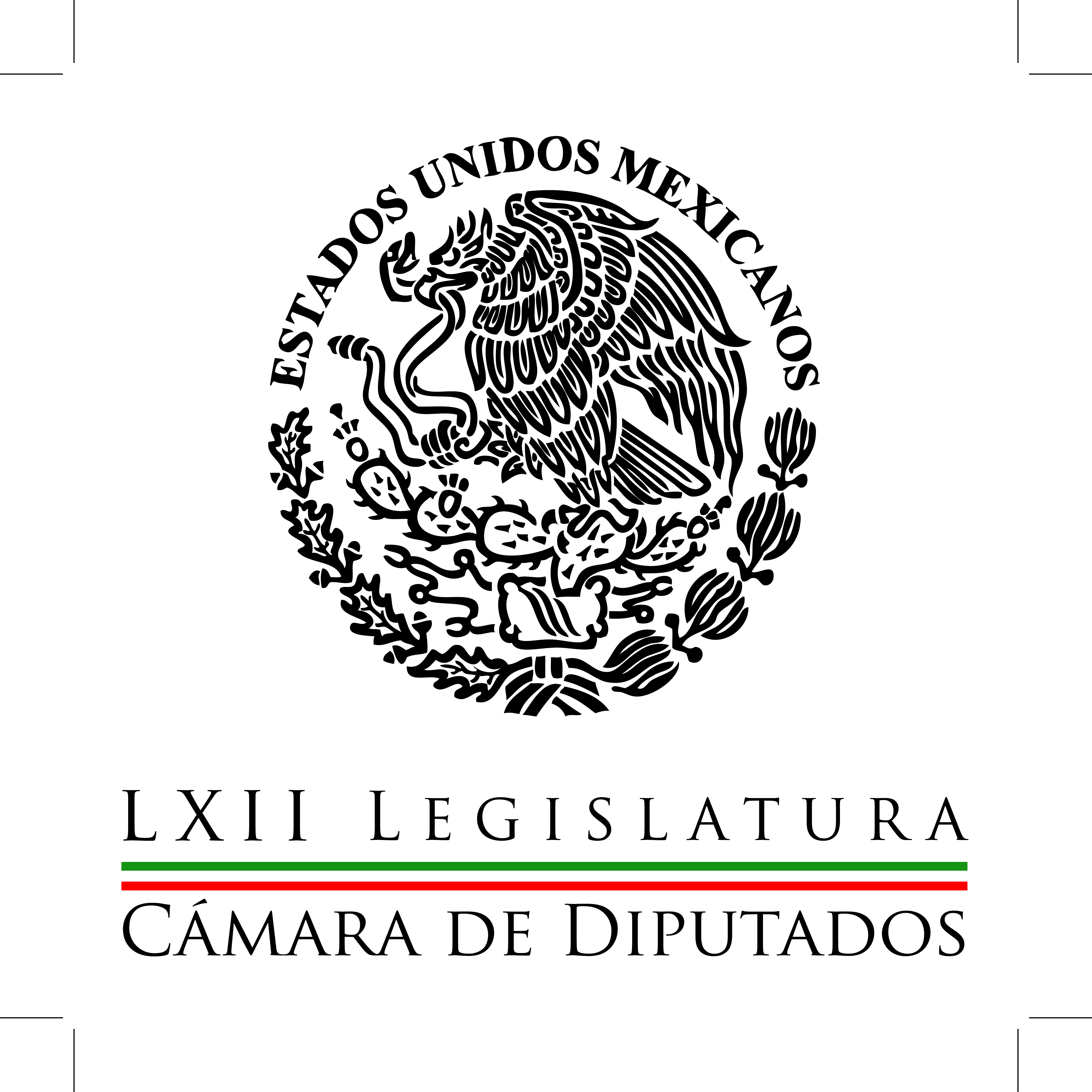 Carpeta InformativaPrimer CorteResumen: Manlio Fabio Beltrones: Senado aprobó Ley General de Transparencia Martha Gutiérrez: Reformas estructurales aún no reflejan resultados Diputados en sesión permanente para dictaminar Ley de Transparencia.Denuncian diputados que funcionarios son empresarios y explotan a jornalerosLey de Aguas genera contradicción entre PAN y PRI: difieren sobre turno del dictamenDiputados del PRD y Morena se confrontaron en San Lázaro por las despensas en Cuauhtémoc No eran despensas, eran alimentos y productos nutricionales, dice Muñoz SoriaCoparmex exigirá a los candidatos a jefaturas delegacionales y diputaciones locales presentar su #3de3 Dolores Padierna: Economía compleja por baja en el petróleo26 de marzo del 2015TEMA(S): Trabajo LegislativoFECHA: 26/03/2015HORA: 6:55NOTICIERO: En los Tiempos de la RadioEMISIÓN: Primer CorteESTACION: 103.3 FMGRUPO: Fórmula 0Manlio Fabio Beltrones: Senado aprobó Ley General de Transparencia Manlio Fabio Beltrones, colaborador: Con el concurso de todas las fuerzas políticas y bajo el liderazgo del presidente Enrique Peña, el Poder Legislativo está impulsando reformas fundamentales que sin duda están transformando a México. Es por ello que quisiera comentarles que en días pasados el Senado aprobó la Ley General de Transparencia, luego de la Reforma Constitucional que el año pasado elevó a un derecho fundamental el acceso a la información pública en manos del gobierno, esa ley va a ser discutida y aprobada por los diputados y estamos listos para hacerlo, y lo vamos a hacer porque estamos conscientes de que uno de los principales beneficios de la aprobación de esta ley es que abrirá al escrutinio ciudadano todas las áreas del gobierno. Es así que entonces los sujetos obligados de la ley no sólo serán los tres poderes y los órganos autónomos como el INE, el Banco de México o la Comisión Nacional de los Derechos Humanos, sino que incluirá a los partidos políticos, a los fideicomisos y fondos públicos, a los sindicatos y a cualquier persona física o moral que reciba y ejerza recursos. En otras palabras, si una entidad recibe un peso del dinero de los contribuyentes, estará obligada a transparentar su uso y a rendir cuentas. En segundo lugar, esta iniciativa que discutiremos estamos seguros que fortalece la transparencia del Poder Legislativo. Siempre hemos dicho que “el buen juez, por su casa empieza”, por eso me parece fundamental que la ley obligue a los senadores y diputados federales y locales a informar sobre el total de los ingresos que perciben. Tengo la convicción de que el Poder Legislativo sabrá estar a la altura en materia de transparencia y de que la ciudadanía estará atenta. En tercer lugar, esta iniciativa crea un Sistema Nacional de Transparencia, sustentado en un nuevo Instituto Nacional de Transparencia y Protección de Datos que se desdoblarán en 32 institutos locales, también de carácter autónomo, en la Auditoría Superior de la Federación, el Archivo General de la Nación y el INEGI; con ello los ciudadanos tendrán a su disposición una Plataforma Nacional de Transparencia. En suma, con acciones concretas avanzaremos hacia una mayor transparencia en los gobiernos y los diputados responderemos a la demanda social de combatir la opacidad en todos los niveles de la administración pública. Deseo comentarles que para el grupo parlamentario del PRI en la Cámara de Diputados, al que yo pertenezco, la lucha contra la corrupción y por la transparencia no es un tema efímero o de temporada electoral, como lo han asumido otros partidos, sino un esfuerzo integral y consistente de alcanzar mejores niveles de buen gobierno. Es que transparentar la acción de las instituciones públicas es clave para la democracia y el PRI demostrará una vez más estar a la altura de este compromiso. Muchas gracias por su amable atención. 2’ 56”, Ma.m. TEMA(S): Trabajo Legislativo FECHA: 26/03/15HORA: 06:49NOTICIERO: En los Tiempos de la RadioEMISIÓN: Primer CorteESTACION: 103.3 FMGRUPO: Radio Fórmula0Martha Gutiérrez: Reformas estructurales aún no reflejan resultados Oscar Mario Beteta, conductor: La licenciada Martha Gutiérrez con su análisis. Martha Gutiérrez, colaboradora. Muchas gracias Oscar Mario, queridos amigos muy buenos días. Las formas estructurales que el gobierno ha impulsado y que los legisladores aprobamos aún no reflejan resultados del todo en los bolsillos de los mexicanos; sin embargo una vez que la canasta básica, la gasolina, el gas y los servicios desciendan en su precio la percepción económica irá cambiando. El Gobierno Federal está consciente de esta situación y ha trabajado para que los ciudadanos lo sientan en su bolsillo todos los días; la realidad es que la economía creció a más del 3.2 por ciento, la inflación se mantiene estable en un 3 por ciento y con las medidas que el Banco de México está tomando se regulará el precio del dólar para finales de este año. El presidente Enrique Peña Nieto ha tomado medidas responsables y con determinación, racionalidad y eficiencia en el gasto público; para el presupuesto de 2016 se ajustarán políticas y programas gubernamentales para que el gasto del gobierno impulse debidamente la economía. Las reformas estructurales aprobadas en esta legislatura y el plan de racionalidad del gasto público del Gobierno Federal serán dos ejes determinantes para el fortalecimiento de la economía mexicana. Por ejemplo, la reforma financiera fomenta la competencia en el sector al prohibir prácticas anticompetitivas, impulsa el crédito a través de la banca de desarrollo para generar crecimiento en las áreas prioritarias como la infraestructura, los pequeños productores del campo y las pequeñas y medianas empresas. En suma, se activa el circulante para así detonar el crecimiento económico de México. Oscar Mario, México va por buen camino. Por hoy es todo queridos amigos, nos escuchamos la próxima semana y no olviden seguirme en www.marthagutiérrez.com.mx. Duración 2´05´´, ys/m.TEMA(S): Trabajo LegislativoFECHA: 26/03/2015HORA: 8:05NOTICIERO: Grupofórmula.comEMISIÓN: Primer CorteESTACION: onlineGRUPO: Fórmula0Diputados en sesión permanente para dictaminar Ley de Transparencia.La Comisión de Gobernación de la Cámara de Diputados se declaró en sesión permanente para analizar y dictaminar la minuta del Senado sobre la ley general de transparencia y de información pública.Ante esto, el presidente de la comisión de Gobernación, Abel Salgado Peña, garantizó que se aprobará antes de que concluya el periodo ordinario de sesiones."Primera semana de abril, estaríamos reuniéndonos con el Ifai a efecto de escuchar, como ellos ya nos han solicitado, sus opiniones y sus puntos de vista, y a partir de esta reunión, en la mesa directiva, determinar el calendario que le habremos de dar en el entendido que tenemos como compromiso el poder aprobar este dictamen en el pleno antes de que concluya el periodo ordinario de sesiones". Ma.m. TEMA(S): Trabajo Legislativo FECHA: 26/03/15HORA: 00:00NOTICIERO: MVS NoticiasEMISIÓN: Primer CorteESTACION: OnlineGRUPO: MVS  0Denuncian diputados que funcionarios son empresarios y explotan a jornalerosEl Pleno de la Cámara de Diputados aprobó un exhorto al gobierno de Baja California, a la Secretaría del Trabajo (STPS), al Instituto Mexicano del Seguro Social (IMSS) y a la Comisión Nacional de los Derechos Humanos (CNDH), atender la problemática de los jornaleros agrícolas en dicha región.Ello luego que la autoridad laboral diera a conocer el caso de explotación a jornaleros e incluso menores de edad, en que se involucra a la empresa denominada “El Cerezo”, ubicada en Comundú, Baja California Sur, y a la cual se vincula la familia del ex presidente Vicente Fox; y luego de que un grupo de jornaleros en San Quintín iniciara un paro de labores, para demandar mejores condiciones laborales.Al abordar el tema, los diputados del Partido de la Revolución Democrática (PRD), Abraham Correa y del Partido Revolucionario Institucional (PRI), Ricardo Medina, sentenciaron que la autoridad local no ha “dado la cara”, porque funcionarios del gobierno son socios de las empresas que abusan de los jornaleros.“La situación ya rebasa a los funcionarios estatales de Baja California que no han dado la cara. ¿Por qué? Pues porque están involucrados en los temas, con los empresarios, los grandes empresarios que generan más de 20 mil millones de pesos y dólares, los cuales ni siquiera representan el sector que estamos revisando”, dijo el diputado Medina Fierro.“Y de quienes se quejan los trabajadores en Baja California: el secretario de Fomento Agropecuario del gobierno anterior, es empresario de una de las principales empresas productoras de hortalizas; el secretario de Planeación y Finanzas es también de una de las principales empresas y el actual secretario de Fomento Agropecuario, que es de la misma familia del secretario de Planeación y Finanzas, también es de otra de las empresas señaladas”, acusó el diputado Correa Acevedo.La vicecoordinadora de contenidos del Partido del Trabajo (PT), Lilia Aguilar, demandó que el pronunciamiento de los legisladores no quede en un “llamado a misa” y la Secretaría del Trabajo cumpla su obligación de velar por la integridad de los trabajadores mexicanos, en particular de quienes por su condición económica y origen étnico, son carnada para quienes ejercen la explotación laboral.“Este problema tiene que ser abordado por la Secretaría del Trabajo, no puede quedar solamente como un llamado a misa de la Cámara de Diputados, no puede quedar solamente en la indignación, sino que tiene que ir a un llamado a la acción, para que se revisen las zonas agrícolas del país y se identifique lo que es sumamente evidente: tarahumaras, rarámuris e indígenas de otros estados que están siendo explotados”, apuntó.El acuerdo solicita a las autoridades implementar medidas de control y de supervisión de las condiciones laborales y de servicios bajo los que son contratados, a fin de brindarles condiciones dignas de trabajo, salud, educación y vivienda.Asimismo, pide a la Comisión Estatal de Derechos Humanos  y a la Procuraduría General de Justicia del estado, que investiguen y sancionen a los responsables de la violación a los derechos de los 200 jornaleros de origen tarahumara esclavizados en Comundú. ys/m.TEMA(S): Trabajo Legislativo FECHA: 26/03/15HORA: 00:00NOTICIERO: MVS NoticiasEMISIÓN: Primer CorteESTACION: OnlineGRUPO: MVS  0Ley de Aguas genera contradicción entre PAN y PRI: difieren sobre turno del dictamenEn el marco de la polémica generada por el proyecto de Ley General de Aguas, aprobado en días pasados en comisiones de la Cámara de Diputados, legisladores del Partido Revolucionario Institucional (PRI) y el Partido Acción Nacional (PAN) entraron en contradicción.En primera instancia, el presidente de la Comisión de Agua Potable y diputado del PRI, Kamel Athié, aseguró que no le corresponde a él ni al presidente de la Comisión de Recursos Hidráulicos, el perredista Gerardo Gaudiano, solicitar que el dictamen regrese a las instancias dictaminadoras, sino a la Junta de Coordinación Política. “Bueno, el proceso lo tiene que definir la Junta de Coordinación Política, ellos son quienes tienen que darnos las pautas para continuar con esta ley que está como iniciativa, que en este impasse estamos revisando algunas cuestiones para poder mejorarla todavía más”, apuntó.El diputado Athié Flores insistió en deslindarse del turno al dictamen, al indicar que no puede caer en un juego de “ping pong” con los coordinadores parlamentarios.Lo anterior, ante la insistencia del diputado Ricardo Anaya, en cuanto a que los presidentes de comisiones son quienes deben solicitar el retorno del dictamen; y la consideración de los presidentes, de que esa responsabilidad toca a los líderes parlamentarios. “Mire, yo soy un diputado raso que me hicieron presidente de la Comisión de Agua Potable, y hay dos órganos de gobierno aquí, que son la Junta de Coordinación Política y la Mesa Directiva de la Cámara. Entonces yo no puedo jugar ping-pong con ellos, me apego a lo que ellos me digan, ¿no?”, respondió.En respuesta, el coordinador del albiazul aclaró que por reglamento, los presidentes de comisiones son los encargados de pedir la devolución de cualquier dictamen, a fin de hacer correcciones. “No, por supuesto que no. El artículo 80 numeral 2 del Reglamento de la Cámara de Diputados, es clarísimo. Para que un dictamen sea devuelto a comisión, lo deben solicitar las Juntas Directivas de las comisiones que dictaminaron, en este caso son estas dos juntas directivas las que tendrían que solicitar que el dictamen sea devuelto a las comisiones para que entonces ocurra lo que todos creemos es conveniente y se escuche a todas las voces, a los académicos, a los especialistas”, dijo.El líder de los diputados del PAN insistió en pedir que nadie se apresure con la aprobación de una norma que aún genera dudas sobre posibles elementos privatizadores. “Y cuando se hayan disipado todas las dudas, cuando se hayan  incorporado las correcciones, entonces sí pueda ser nuevamente presentado el dictamen a través de Mesa Directiva al Pleno de la Cámara de Diputados”, agregó.Mientras los congresistas deciden qué hacer con la normatividad, ésta se encuentra varada en la Mesa Directiva de la Cámara.En tanto, las comisiones dictaminadoras tampoco han cumplido con la instrucción de la Junta de Coordinación, al menos de manera pública, de convocar a foros o audiencias con expertos, científicos, académicos y representantes de la sociedad civil que han expresado su rechazo al ordenamiento. ys/m.TEMA(S): Trabajo LegislativoFECHA: 26/03/2015HORA: 06:36NOTICIERO: EnfoqueEMISIÓN: Primer CorteESTACION: 100.1 FMGRUPO: NRM Comunicaciones0Diputados del PRD y Morena se confrontaron en San Lázaro por las despensas en Cuauhtémoc Leonardo Curzio, conductor (LC): Y bueno, vamos contigo Sergio Perdomo, adelante. Sergio Perdomo, reportero: Hola Leonardo, un saludo a la audiencia de Enfoque. Leonardo, las viejas mañas en la política siguen presentes, nuevas campañas pero las viejas mañas ahí están, no desaparecen. Los diputados del PRD y del Movimiento de Regeneración Nacional, Morena, se confrontaron ayer en el recinto de San Lázaro por el hallazgo de despensas en un deportivo de la delegación Cuauhtémoc, en donde participa por la jefatura delegacional Ricardo Monreal Ávila. Al inicio de la sesión del miércoles en San Lázaro, el perredista José Luis Muñoz Soria rechazó que las despensas encontradas sean para apoyar su precampaña a delegado y pidió que se investigue el evento. Así lo dijo. Insert de José Luis Muñoz Soria, diputado del PRD: "Para qué investiga al respecto, si dichos artículos alimentarios que están en ese deportivo corresponden o no al cumplimiento de la delegación, para esta ley de seguridad alimentaria y nutricional". Reportero: José Luis Muñoz Soria, diputado del PRD con licencia, dijo desconocer los motivos por los cuales su esposa Verónica Olvera, encargada del reparto de despensas, renunció a la Dirección de Desarrollo Social de la delegación. Ella, resaltó, es responsable de sus actos. Desde su curul, la diputada de Morena, Luisa María Alcalde, lamentó que en el intento por esconder las despensas, se haya agredido a reporteros y fotógrafos. Esto comentó. Insert de Luisa María Alcalde, diputada de Morena: "Queda claro que la falta de empleo y el empleo indigno son dos caras de la misma moneda; el Estado no sólo está obligado a promover e implementar mecanismos para combatir el desempleo, sino asegurar que los empleos que ya existen sean dignos y bien pagados. Por desgracia, las autoridades laborales han perdido completamente la brújula social, y en lugar de proteger a los trabajadores, se ha privilegiado a los patrones callando y encubriendo todos sus abusos. Reportero: Si hoy queremos y en efecto es genuino nuestro interés por mejorar los empleos en México, yo les tengo el camino perfecto, ayuden a que la desvinculación de salarios mínimos, que fue aprobada por esta Cámara de Diputados, sea aprobada en el Senado de la República". Bueno, por su parte, Zuleyma Huidobro, del Movimiento Ciudadano, solicitó a la Fepade que investigue estos actos, en donde hay despensas en la Cuauhtémoc, para comprar el voto desde ahora. Insert de Zuleyma Huidobro, diputada de Movimiento Ciudadano: "Vergüenza les debería de dar al utilizar las mismas pláticas de las que se han quejado por años, para comprar votos. Exigimos a la Fepade, atienda de manera urgente estos hechos, que claramente constituyen delitos electorales, y se sancionen a todos los responsables". Reportero: En defensa de José Luis Muñoz Soria, el beneficiario de las despensas, hasta donde se sabe, el perredista, su compañero Roberto López, aseveró que no hay delito que perseguir, porque las despensas corresponden al programa alimentario del DF y que la agresión a periodistas fue solamente un incidente y no una agresión. Así ven las cosas los políticos de hoy en día, políticos de medio pelo. LC: Pues ciertamente, y hoy se publica que la delegación Iztapalapa, sabrá Dios por qué va a comprar 75 mil paquetes de alimentos unos días antes de las elecciones. Bueno, habrá que buscar las explicaciones, está lo de Iztapalapa. Y veo que Raigosa renunció, una carta que mandó hace algunos días, es el procurador social, mandó efectivamente su carta de renuncia, su esposa Dioné Anguiano es la candidata a la jefatura del PRD en la delegación Iztapalapa, una delegación que se antoja ampliamente disputada entre las distintas ofertas de la izquierda. Reportero: Son los políticos que tenemos de cara a la elección del 7 de junio, así es de que hay que reflexionar bien por quién vamos a votar. LC: Pues sí, gracias mi querido Sergio. El problema es como dice José Golden Woldenberg en su texto, pues sí, hay un halo de enorme desconfianza en torno a las elecciones, pero es el único proceso que tenemos para configurar a los poderes. Y yo subrayo un punto, perdón que regrese sobre esto, pero es que es muy importante, o sea, uno no pude ir predicando determinado catecismo, el que usted quiera, y actuar de otra manera. O sea, yo entiendo perfectamente que se irriten por los desplantes del PRI, todo el caso Monex, la forma en que de manera grosera en Veracruz, en Nayarit, les han documentado que usan los programas oficiales, usan los programas sociales para comprar votos, para condicionar a la gente y, bueno, pues la gente tiene esta cultura política del intercambio, dicen: "Bueno, si me das una despensa, yo me siento obligado a retribuirle a usted, de alguna manera", esto es algo que busca el equilibrio, es una cosa casi humana, cuando te dan algo, dicen los japoneses y los teóricos de la negociación, cuando tu recibes un regalo, tú tienes que dar uno del mismo monto, para no quedar en deuda con las mismas personas, por eso agradeces mucho que pues si te dan regalos, que padre, y si no te dan mejor, porque tampoco te sientes obligado a darlos en este caso, aunque siempre es padre recibir algo. Pero a cambio de algo, no sé, si a una señorita guapa le regalan un coche, dirá "Oiga, pues yo no puedo recibir un coche, porque esto me implica algo a mí", o un joven, digamos hermoso, que le vayan y le entreguen una casa en Cuernavaca, y diga "Bueno, ¿usted qué pretende de mí?" Automáticamente el regalo genera un compromiso. Es Marcel Mauss, con su Ensayo del Don. Si un político te da la despensa, pues automáticamente, más en las clases populares, "No, pues este, si sí estoy en deuda aquí con el licenciado, éste sí me... Hernández Raigosa sí me ayuda, estos sí se preocupan por uno". Porque además te lo venden ¿no?, "Mientras el gobierno de Peña Nieto y los panistas no pensaban en usted, yo aquí estoy" y, bueno, pues creo firmemente que ni los panistas, ni Peña Nieto se preocupan mucho por lo pobres, pero las estructuras partidarias van repitiendo este mismo catecismo en todo el país. Lo que es absolutamente indignante, es que digan: "Oiga, cuando lo hacen los otros, entonces merece escarnio, merecen multas, merece todo lo demás". Cuando lo hago yo, siempre hay una explicación: "No, es que, el dinero de eso era para otras cosas, no se vaya usted a creer que era para Muñoz Soria". Y ahí se están disputando, efectivamente la delegación. Un regalito para Ricardo Monreal, que además les dirá, o sea, no solamente es un partido que está, digamos, ligado a determinados intereses progubernamentales, sino que además utilicen indebidamente los recursos públicos. Duración 6’26’’, nbsg/m. TEMA(S): Trabajo Legislativo FECHA: 26/03/15HORA: 00:00NOTICIERO: MVS NoticiasEMISIÓN: Primer CorteESTACION: OnlineGRUPO: MVS  0No eran despensas, eran alimentos y productos nutricionales, dice Muñoz SoriaEn la Cámara de Diputados tuvo eco el escándalo de las despensas localizadas en las instalaciones del Deportivo Peñoles, ubicado en la Delegación Cuauhtémoc del Distrito Federal.En la víspera, líderes y militantes del Movimiento de Regeneración Nacional (MORENA) denunciaron que las cajas acumuladas en el recinto deportivo referido, serían utilizadas con fines electorales y para respaldar la campaña del diputado federal del Partido de la Revolución Democrática (PRD) y precandidato a la jefatura delegacional, José Luis Muñoz.Al iniciar la sesión ordinaria de éste miércoles, el legislador pidió el uso de la palabra para deslindarse de los hechos y aseguró que las “despensas”, forman parte de un programa de gobierno local con fines alimentarios y nutricionales en beneficio de personas de escasos recursos.Incluso, dijo que en lo personal no podría catalogar como “despensas” el contenido de las cajas detectadas en el Deportivo, pues más bien se trataba de alimentos y artículos de consumo básico para entregar a familias de la demarcación.“Si las metió en un deportivo yo no sé. Yo no sé porque las metió en un deportivo, no sé si las instalaciones tengan cabida para eso que necesitaban ahorita, pero eso es lo que es”, explicó.“Yo no me atrevo a llamarle despensas. La ley no marca despensas, la ley marca hacerle llegar a cierto número de familias con todas las normas de procedimiento, alimentos o artículos de la canasta básica de una manera que tenga contemplado la cuestión nutricional. Eso es lo que a mí me informan que hay, no sé qué otra cosa hay”, argumentó.Muñoz Soria intentó deslindar responsabilidades, al asegurar que las personas que acudieron al Deportivo, entre ellos representantes de MORENA y reporteros del diario Reforma, intentaron ingresar “a la fuerza” y si en el procedimiento algunos reporteros y fotógrafos fueron agredidos o detenidos, es lamentable.En descargo propio, informó que ha solicitado a las autoridades capitalinas, entre ellas la Contraloría, realicen una investigación para esclarecer si los “artículos alimentarios” eran para su campaña o son para cumplir la Ley de Seguridad Alimentaria y Nutricional.Ya en entrevista, el legislador y precandidato dijo no tener información respecto a que el escándalo hubiese provocado la renuncia de la secretaria de Desarrollo Social de la delegación, Verónica Olvera, que también es su esposa.“No tengo información de lo que me dices, no tengo información. Pero como funcionaria Verónica Olvera es funcionaria y como diputado José Luis Muñoz es diputado y cada quien es responsable de sus actos”, dijo, tras recalcar que ha solicitado una indagatoria a su consideración, las autoridades delegacionales no han violado ninguna norma, por el contrario, están cumpliendo la ley.En respuesta, la diputada de MORENA, Luisa María Alcalde pidió a los perredistas dejar a un lado “prácticas priistas” e ir a una contienda democrática.También desde su curul, el diputado perredista Roberto López Suárez pidió a los dirigentes y legisladores del partido fundado por Andrés Manuel López Obrador, “informarse” sobre los programas alimentarios del Gobierno del Distrito Federal y de la delegación Cuauhtémoc.Tras aseverar que el incidente con los periodistas de Reforma fue condenable y el elemento de seguridad que esposó y detuvo al fotógrafo que acudió al lugar ya está bajo investigación, el congresista pidió vigilar el gasto excesivo del diputado con licencia y precandidato de MORENA  a la Cuauhtémoc, Ricardo Monreal; así como de la precandidata por Iztapalapa, Clara Brugada. ys/m.TEMA(S): Trabajo LegislativoFECHA: 26/03/2015HORA: 05:49NOTICIERO: Reporte 98.5EMISIÓN: Primer CorteESTACION: 98.5 FMGRUPO: Imagen0Coparmex exigirá a los candidatos a jefaturas delegacionales y diputaciones locales presentar su #3de3 Martín Espinosa, conductor: La Confederación Patronal de la República Mexicana, la Coparmex exigirá a los candidatos a jefaturas delegacionales y diputaciones locales presentar su declaración fiscal, patrimonial y de intereses para cerrar espacios a la corrupción en la capital del país. No, señores de la Coparmex, no se preocupen, no es necesario que anden ahí exigiendo que presenten declaraciones fiscales. Por sus obras los conoceréis. En reunión a puerta cerrada con los diputados federales Fernando Rodríguez Doval del PAN y Fernando Belaunzarán del PRD, el presidente de la Coparmex Ciudad de México, José Luis Beato, manifestó su respaldo a la iniciativa encabezada por dichos legisladores. Duración 53’’, nbsg/m. INFORMACIÓN GENERAL TEMA(S): Información General FECHA: 26/03/15HORA: 06:28NOTICIERO: En los Tiempos de la RadioEMISIÓN: Primer CorteESTACION: 103.3 FMGRUPO: Radio Fórmula0Dolores Padierna: Economía compleja por baja en el petróleoOscar Mario Beteta, conductor: La licenciada María Dolores Padierna con su análisis en este espacio. Dolores Padierna, colaboradora: Buenos días Oscar Mario, estimada audiencia. Se llevó a cabo la 78 Convención Bancaria, en ella Agustín Carstens dijo que para lograr la meta de tasa de inflación el Banco de México redujo la tasa de interés respectivo de 4.5 por ciento a 3 por ciento, lo que se reflejó en una reducción de todas las tasas de interés en México. Además señaló que la economía enfrenta una coyuntura particularmente compleja por la disminución de los precios internacionales del petróleo y porque se anticipa que en Estados Unidos aumentará la tasa de interés y por un comportamiento muy débil de la actividad económica global. Cuando la Reserva Federal de Estados Unidos bajó a casi cero la tasa de interés que se generarán incentivos para que capitales de ese país fluyeran hacia México, lo que se reflejó en una apreciación del tipo de cambio, en una reducción de la tasa de interés internas y una acumulación de reservas internacionales. Ante el nuevo panorama el Banco de México ha tomado medidas como la intervención del mercado de divisas y no descarta la posibilidad de incrementar la tasa de interés, lo que encarecerá el costo del crédito. Carstens es optimista en cuento a que México cuenta con reservas internacionales que junto con la línea de crédito de 75 mil millones de dólares que tiene con el Fondo Monetario Internacional se podría afrontar cualquier salida de capitales, pero utilizar ese crédito implica aumentar la deuda pública que iría en contra de las finanzas públicas sanas. Carstens abordó temas de la mayor importancia, pero de manera totalmente marginal, lo que resulta francamente insuficiente para iniciar una discusión productiva sobre los grandes problemas nacionales y sus vías de solución. Espero sus comentarios en @dolores_pl. Gracias. Duración 2´13´´, ys/m.TEMA(S): Trabajo LegislativoFECHA: 26/03/2015HORA: 7:27NOTICIERO: En los Tiempos de la RadioEMISIÓN: Primer CorteESTACION: 103.3 FMGRUPO: Fórmula 0Joaquín López-Dóriga: Democratización del DF Joaquín López-Dóriga, colaborador: Desde que el Distrito Federal se democratizó dejó de ser un departamento del gabinete presidencial y su titular un regente del jefe del Ejecutivo, en 1997, se convirtió en territorio del PRD. En 1997, en la primera elección del PRI perdió todo, perdió además su mayoría histórica en el Congreso. ¿Por qué? En la Cámara de Diputados, básicamente porque perdió todas las diputaciones federales del Distrito Federal. También perdió todas las diputaciones locales. Además de perder todas las delegaciones y por supuesto, la jefatura de Gobierno que desde entonces no ha soltado, así como mantiene su control en la capital de la República. Desde entonces, ni PRI ni PAN han podido con el PRD. Los del PRI apenas han podido obtener una triste delegación y de las pequeñas en seis elecciones y ni un solo distrito electoral. Todos los legisladores del PRI ya federales, ya locales, son plurinominales o de repechaje. El PAN mantiene otra delegación, pero está en los mismos y no veo que las cosas vayan a mejorar, digo que mejorar, que vayan a cambiar para el próximo 7 de junio pues tanto uno como otro, PRI y PAN, permanecen en las sombras, inexistentes. TEMA(S): Trabajo LegislativoFECHA: 26/03/2015HORA: 6:47NOTICIERO: En los Tiempos de la RadioEMISIÓN: Primer CorteESTACION: 103.3 FMGRUPO: Fórmula 0Julián Alfonso Olivas: Reunión del Altos Funcionarios de Integridad Pública Julián Alfonso Olivas, colaborador: Esta semana se ha llevado a cabo en la ciudad de París la Reunión del grupo de trabajo de Altos Funcionarios de Integridad Pública, organizado por la OCDE. En las sesiones del grupo participan las partes interesadas de los gobiernos, la academia, el sector privado y la sociedad civil; su objetivo es establecer un diálogo abierto sobre políticas, buenas prácticas, los acontecimientos recientes y los desafíos en el campo de la lucha contra la corrupción y la integridad. En este intercambio de experiencias se busca promover el diseño e implementación de políticas de integridad y anticorrupción que soportan la gobernabilidad, fortalecer los valores fundamentales, dar credibilidad a la capacidad de las instituciones involucradas en la formulación de políticas públicas, que es un objetivo muy importante. En este rubro se ha escuchado a países que han privilegiado los aspectos preventivos de la lucha contra la corrupción; otros han caminado por el lado correctivo; y los más, aplicando ambos. Creo yo que el instrumentar de manera combinada e integral las políticas para prevenir y corregir este flagelo es el camino adecuado y entre más eficaces sean las preventivas, irán disminuyendo las otras. La reciente reforma anticorrupción ha instrumentado ambas, agregando una coordinación entre las instituciones encargadas de estos temas para diseñar políticas homogéneas y coordinarse en las tareas a su cargo. Es por ello que resulta de gran importancia que en este periodo ordinario de sesiones la Cámara revisora las apruebe, para que sigan su proceso constitucional en las legislaturas de los estados. TEMA(S): Trabajo LegislativoFECHA: 26/03/2015HORA: 6:31NOTICIERO: Fórmula Detrás de la NoticiaEMISIÓN: Primer CorteESTACION: 104.1 FMGRUPO: Fórmula 0Francisco Abundis: Tendencias del Electorado para próximos comicios  Ricardo Rocha (RR), conductor: Y ahora en la palabra de nuestros colaboradores, Francisco Abundis, director general de Parametría. Mi querido Paco, ¿cómo estás? Muy buenos días, te escuchamos con el gusto de cada semana. Francisco Abundis (FA), colaborador: Qué tal Ricardo, ¿cómo estás? Gusto estar contigo. Pues mira, esta vez tenemos una entrega, que es una revisión, una actualización del tema electoral, pues estamos viendo cómo están cambiado las preferencias de los electores hacia el 7 de junio. Y pues hicimos una entrega para "El Financiero" este lunes, me parece que la serie no dice mucho de nuevo, básicamente se confirman las cosas que estábamos viendo en las mediciones anteriores, pero los movimientos, aunque marginales, podrían ser significativos, si significan alguna tendencia dentro del electorado. Tenemos el PRI, el partido en el Gobierno Federal, con un nivel de preferencia de 30 puntos, no debería sorprender mucho, en enero lo reportamos en 31, en febrero en 32, en esta tercera entrega de marzo en 30, muy similar a los datos que ya había publicado "Reforma" o "El Universal". Y como segunda fuerza electoral Acción Nacional con 27. RR: Sí. FA: Otra vez teníamos a Acción Nacional ya por ahí de octubre, noviembre en 28 y luego lo registramos a inicios de año en 26, no debería de sorprender mucho, en todo caso aquí, Ricardo, lo que llama mucho la atención es que es la medición más cerrada que hemos tenido entre la primera y segunda fuerza electoral. Es decir, nunca los habíamos tenido tan pegados, digamos, en todo caso en enero habíamos registrado cuatro puntos de diferencia 31-27, ahorita 30-27; ésa es una primera nota, ¿no?, pues en esta entrega viene más cerrada la contienda por el primer lugar entre los partidos grandes. En esto que hemos llamado los partidos intermedios, un PRD con 12 puntos, que es igual que su registro de enero, pero aquí la sorpresa es que tenemos a Morena ya con 11 puntos, la mayor parte de la series lo tienen en nueve, nosotros ya habíamos registrado en enero diez, en febrero nueve; pero estos 11 puntos, lo oponen a un punto del PRD, lo cual... RR: Esto es interesantísimo, ¿te parece que lo retomemos luego de una pausa programada por la computadora, mí querido Paco? Por favor. FA: Perfecto, aquí estoy, Ricardo. Gracias. RR: Sí, seguimos. PAUSA RR: Estamos hablando con Francisco Abundis, director general de Parametría, el referente obligado de la opinión pública en este país. A ver, de lo que nos estabas diciendo sobre las preferencias de la gente en relación a los partidos, si las elecciones se realizaran el día de hoy, me llama la atención, primero que, según los informes que tienes, ya tendríamos que dejar de hablar de los tres grandes y México iría hacia el bipartidisimo, nada más, ya no podríamos hablar pues de PAN, PRI y PRD, tres grandes partidos, tendríamos que hablar de aquí en adelante nada más de PAN y PRI y el PRD, digamos, ¿que bajaría a la segunda división o Primera A, que se dice eufemísticamente en términos futboleros y la irrupción de Morena a esa segunda división, pero con una fuerza creciente? FA: Sí, o se estaría creando una nueva categoría que sería la de partidos intermedios. RR: Sí. FA: Es decir, tenemos dos grandes, como bien señalas, que estarían pues sí, en una lógica bipartidista y tres intermedios donde ya estaría el PRD. En esto también hay que señalar que si tú sumas lo que son las fuerzas electorales de izquierda, es decir, PT, Movimiento Ciudadano, Morena y PRD pues esto sería básicamente del tamaño de uno de estos grandes, es decir, estaría alrededor de 27-28 puntos. Es decir, lo que estamos viendo, más bien, es una izquierda fraccionada... RR: Sí. FA: ... que así por separado tiene dos partidos intermedios, que es básicamente Morena y PRD. Como te mencionaba hace rato, lo que es distinto, lo que es llamativo de esta medición es que es la primera vez que tenemos a Morena por arriba de los diez puntos. Te decía que la mayor parte de las series lo tiene como nosotros el mes pasado, en nueve puntos, así lo teníamos en febrero, ya habíamos tenido dos registros de diez en septiembre-octubre y en enero. Esta vez se nos va un poco más arriba y nuevamente, si esto sigue... Aunque es -hay que aclarar- un movimiento en el margen de error, si nos tomamos literal este número, además está por encima del Partido Verde que si bien ya nos había pasado en septiembre-octubre, pues prácticamente noviembre-diciembre, enero-febrero no lo habíamos tenido así. Entonces, sí, tenemos una nueva categoría de partidos que vamos a llamarles intermedios y, finalmente, en las otras cinco fuerzas electorales, que también hay que decir que es difícil medirlas, porque tenemos un margen de error de 2.8 y para medir bien a estos partidos, ellos requieren tres puntos para conseguir registro, pues es difícil medir con precisión. Aquí tendríamos que constantemente hemos visto con la posibilidad de registro es Movimiento Ciudadano, Nueva Alianza también lo vimos en enero con cerca de tres puntos; los que nunca hemos visto que alcancen este nivel de registro es PT, con dos puntos; Partido Humanista, con constante, con uno y una leve subida del Partido Encuentro Social con dos. RR: Sí. FA: Pero nunca han tenido una medición de tres puntos. Dos variables que hay que revisar es el nivel de conocimiento de la elección, que ha ido aumentando. RR: Sí. FA: Más gente sabe que vamos a tener elecciones en junio, tal vez no saben la fecha precisa, es el 7 de junio, pero ya tenemos que el 38 por ciento del electorado sabe que hay elecciones en junio del 2015, lo cual te puede dar alguna idea del nivel de interés que está teniendo el ciudadano en esta elección. Si lo comparamos con su referente anterior, que fue la de 2009, sí vemos que hay una diferencia importante porque... RR: Sí. FA: ... en esa elección, que fue el 5 de julio, para estas fechas o incluso para el mes pasado, 40 por ciento ya sabía de la elección con precisión, lo cual te está diciendo que tenemos, al parecer, un ciudadano menos interesado en el proceso para este periodo. Nuevamente, dos variables a observar: El nivel de aprobación presidencial, que si bien durante 2014 se estuvo cruzando entre la prueba o desaprueba de manera constante, ya para este año 2015, vemos que el desaprueba la forma en que hace su trabajo el Presidente está siempre por encima de la aprobación y más que caerse la aprobación, que nuevamente en la serie es el número más bajo que tenemos, 39 puntos, pero es algo que ya había publicado "Excélsior" con 36 o "Reforma" con 38, para nosotros sigue siendo 39. Lo que estamos observando que está creciendo es el nivel de desaprobación con el registro más alto de 58 puntos y esto, nuevamente, no sabemos qué impacto puede tener sobre la preferencia en el partido en el gobierno, pero pues siempre es una variable muy correlacionada. RR: Sí. FA: Y, otro dato que también se dispara en esta ocasión es el, no es uno que esté relacionado con gestión gubernamental necesariamente, es un dato que más bien habla del clima social, habla de cómo se está percibiendo el país, el promedio mexicano, y es el de si vamos por el camino correcto o camino equivocado. El 70 por ciento del país considera que vamos por el camino equivocado y solamente 27 cree que vamos por el camino correcto. Un registro muy similar o solamente superado... RR: Oye, eso es un dato brutal, del cual tendrían que tomar nota las autoridades al máximo nivel de la Presidencia para abajo, que la mayoría consideremos que, independientemente de la problemática que hay a nivel internacional con los precios del petróleo, es decir, factores externos, no se sienta que hay un rumbo definido y promisorio. FA: Ahí, yo te diría que tal vez sí hay un tema de comunicación, porque algunos estamos convencidos que estas reformas estructurales... RR: Sí. FA: ... crearon una expectativa de futuro o pueden cambiar mucho la forma de, pues las tasas de crecimiento de la economía y dinamizar algunos sectores, como el de telecomunicaciones o el energético y da la impresión de que la gente no está viendo esta dinámica y tal vez está observando solamente la coyuntura, la circunstancia que parece más problemática, comparada con nuestra expectativa de futuro. RR: Como siempre, como siempre, muchas gracias. Te apreciamos mucho, es un informe que habrían que tomar en cuenta no solamente los gobiernos a todos los niveles, sino también los propios partidos políticos y sus candidatos. Te mando un abrazo fraterno, muchas gracias, mi querido Francisco Abundis por estar con nosotros. FA: Un fuerte abrazo, Ricardo, un gusto estar contigo. RR: Gracias, hasta pronto. Francisco Abundis, director general de Parametría, ya lo escuchó usted con la percepción "¿Por qué partido votaría si las elecciones fueran el día de hoy?" TEMA(S): Información GeneralFECHA: 26/03/2015HORA: 06:4NOTICIERO: Formato 21EMISIÓN: Primer CorteESTACION: 790 AMGRUPO: Radio Centro0El presidente Enrique Peña exhortó a la ciudadanía a salir a votar el 7 de junio Víctor Gamboa, reportero: El presidente Enrique Peña exhortó a los ciudadanos a acudir a las urnas el próximo domingo 7 de junio. En un mensaje transmitido a través del portal de Internet de la Presidencia de la República, Peña Nieto pidió a los electores cumplir con su deber ciudadano y ejercer sus derechos con libertad para a través de las urnas reafirmar su confianza en las instituciones democráticas. El mandatario subrayó que la mejor expresión de la voluntad popular es el sufragio individual y sostuvo que con cada voto los mexicanos construimos un país más fuerte. En su mensaje, el mandatario destacó que esta será la primera elección que se realice después de la reforma político-electoral de 2014, por lo que serán también los comicios más fiscalizados y transparentes de nuestra democracia. El Presidente de la República remarcó que este año 83 millones de mexicanos podrán acudir a las urnas para elegir a 500 diputados federales, nueve gobernadores, 600 diputados locales y cerca de mil presidentes municipales. Duración 2’23’’, nbsg/m. TEMA(S):10nformación General FECHA: 26/03/15HORA: 00:00NOTICIERO: MVS NoticiasEMISIÓN: Primer CorteESTACION: OnlineGRUPO: MVS0Anuncia INE transmisión en vivo de sus comisionesA partir de este jueves, la ciudadanía podrá dar fe de los trabajos de las sesiones de las Comisiones del Instituto Nacional Electoral y no nada más para la sesión del Consejo General del colegiado.Así lo determinaron las y los consejeros, mismos que incluso al tener presente de que México vive un periodo difícil en materia económica, “cortaron las alas" a quienes pretendían erogar sumas de dinero para la contratación de personal, comprar cámaras robóticas, mezcladores de imagen y video, para que se pudieran transmitir las sesiones de comisiones en vivo.Francisco Gárate Chapa, representante del PAN ante el INE, criticó el que se pretendiera gastar hasta en dólares.“Uno, se está cotizando en 990 mil dólares y otro en un millón 150 mil dólares. Yo les quiero decir que me parece que la adquisición de cámaras y en todo caso eventualmente la contratación de una banda de internet y la contratación de un servicio como “ustream” para poder subir la señal que los usuarios que decidan, se puedan conectar me parece que no justifica bajo ninguna circunstancia una inversión en estos montos”.Al respecto, el consejero Ciro Murayama Rendón, aclaró que la iniciativa de que se transmitan las sesiones de las comisiones del INE, no necesariamente implica algún tipo de inversión.“Que nos vamos a ir por la ruta de utilizar la plataforma de INE TV que está en YouTube y que es gratuito y ahí se pueden ir a rastrear la sesiones anteriores, no tendremos las florituras de las televisiones públicas de algunos países, Inglaterra, España e incluso el canal 11 que tiene la televisión bajo demanda ultiman para ir buscar series y descargar, eso no lo necesitamos y no necesitamos un testigo social porque no vamos a gastar en eso, creo que no está en el ánimo ni en la inteligencia de nadie en esta mesa andar haciendo ese tipo de erogaciones tan altas”.Se aclaró que las trasmisiones de las Comisiones en esta primera fase serán sólo con audio en la página de internet INE.mx y en el canal INE TV, que se transmite en YouTube.Se podrán transmitir hasta 2 sesiones al mismo tiempo y en caso de empalmarse más de 2, las otras se subirían diferidas a las plataformas. ys/m.Carpeta InformativaSegundo CorteResumen: Beltrones: Cámara de Diputados, lista para discutir la ley de transparenciaLuis Espinosa Cházaro: Informaremos qué estamos construyendo para Cuajimalpa  Luchadores piden apoyo al Senado para la construcción de un hospitalPlanea INE que México no use la VerdeMaría Amparo Casar y Ricardo Raphael: Análisis de la encuesta sobre la aprobación presidencialPublican decreto que otorga beneficios fiscales en apoyo a la vivienda26 de marzo de 2015TEMA(S): Trabajo legislativo FECHA: 26/03/15HORA: 12:02NOTICIERO: Excélsior EMISIÓN: Segundo Corte  ESTACION: Online GRUPO: InventMXBeltrones: Cámara de Diputados, lista para discutir la ley de transparenciaLa Cámara de Diputados está lista para discutir y en su caso aprobar la minuta de la ley general de transparencia, uno de cuyos beneficios es abrir al escrutinio ciudadano todas las áreas de gobierno, aseveró Manlio Fabio Beltrones Rivera.El coordinador de la fracción priista en el Palacio Legislativo de San Lázaro afirmó que la lucha contra la corrupción y por la transparencia no es un tema efímero o de temporada electoral, como lo han asumido otros partidos.Manifestó que hacer transparente la acción de las instituciones públicas es clave para la democracia y el partido político del que es parte demostrará una vez más estar a la altura de este compromiso.Al comentar la aprobación de esta propuesta por la colegisladora, tras la reforma constitucional que elevó a derecho fundamental el acceso a la información pública en manos del gobierno, indicó que con el concurso de todas las fuerzas políticas y el liderazgo del presidente, el Poder Legislativo impulsa reformas que transforman al país.Con esta ley que será discutida en las próximas semanas por la Cámara de Diputados, recordó, los sujetos obligados ya no sólo serán los tres Poderes y los órganos autónomos como el Instituto Nacional Electoral (INE), el Banco de México (Banxico) o la Comisión Nacional de los Derechos Humanos (CNDH).En otras palabras, subrayó, si una entidad recibe un peso del dinero de los contribuyentes, estará obligada a hacer transparente su uso y a rendir cuentas.En segundo lugar, fortalece la transparencia del Poder Legislativo; “siempre hemos dicho que el buen juez por su casa empieza, por eso me parece fundamental que la ley obligue a los senadores y diputados federales y locales a informar sobre el total de los ingresos que perciben”.El también presidente de la Junta de Coordinación Política (Jucopo) de la Cámara de Diputados expuso que “tengo la convicción de que el Poder Legislativo sabrá estar a la altura en materia de transparencia y de que la ciudadanía estará atenta”.Comentó que crea un sistema nacional de transparencia sustentado en el nuevo Instituto Nacional de Transparencia y Protección de Datos, que se desdoblará en 32 institutos locales también de carácter autónomo, en la Auditoría Superior de la Federación, el Archivo General de la Nación y el Instituto Nacional de Estadística y Geografía. /gh/mINFORMACIÓN GENERALTEMA(S): Trabajo LegislativoFECHA: 26/03/2015HORA: 06:45NOTICIERO: Fórmula Detrás de la NoticiaEMISIÓN: Segundo CorteESTACION: 104.1 FMGRUPO: Fórmula0Luis Espinosa Cházaro: Informaremos qué estamos construyendo para Cuajimalpa  Ricardo Rocha (RR), conductor: Y ahora de viva voz, a propósito de procesos electorales, Luis Espinosa Cházaro, candidato a la jefatura delegacional de Cuajimalpa. Muy buenos días. ¿Cómo estás, diputado? Luis Espinosa Cházaro (LEC), candidato a la jefatura delegacional de Cuajimalpa: Muy bien, Ricardo. Buenos días para ti y buenos días para todo el auditorio. RR: ¿Cómo va tu proceso, ya es definitiva, definitoria y por qué quieres la candidatura a la jefatura delegacional de Cuajimalpa? ¿Por qué quieres gobernar en Cuajimalpa? LEC: Bueno, pues porque estoy convencido que hay que cambiar muchas cosas que en los últimos años se han venido descomponiendo. Sí, ya es definitivo, ya fuimos registrados por parte del PRD para la candidatura y bueno, hay que ser aquí muy cuidadosos porque el proselitismo puede iniciar el 20 de abril que inicie la campaña pero nada impide que podamos caminar, platicar con la gente de la delegación para conocer la problemática, para ver qué les preocupa ya partir de ello construir una propuesta para resolver estas problemáticas que nos están planteando. RR: ¿Qué es lo primero que te plantean los habitantes de Cuajimalpa? LEC: Seguridad, Ricardo. Pasamos de ser la delegación numeró dos a la número 14 en materia de seguridad, cuando no roban el centro comercial explote el hospital y cuando no grupos delincuenciales ligados a la delegación, esas son las notas que Cuajimalpa últimamente ha dado. Y eso lo que la gente me dice "No queremos más eso, queremos regresar a la tranquilidad que caracterizaba a Cuajimalpa, no queremos que grupos externos vengan a enquistarse en nuestra delegación y bueno, pues habrá que atender este asunto antes de que sea prácticamente irreversible. RR: Y a propósito de diagnóstico, cuáles son, además de la seguridad que ya mencionas, ¿cuáles son los grandes desafíos que Cuajimalpa y cuales sus potencialidades también, Luis? LEC: Bueno, la problemática está el tema de seguridad, está el tema de movilidad que preocupa la gente pero que aparte es una constante, Cuajimalpa tiene pocas vialidades, es no sólo un destino para mucha gente que viene a trabajar, para los que vivimos aquí sino también un espacio de tránsito para toda la parte poniente del país, Toluca, Michoacán y no se ha desarrollado nuevas vialidades que permitan desahogar esta movilidad. Pero no sólo la infraestructura, el transporte público ha sido descuidado en la delegación, está la parte que tiene que ver con que hay áreas como en Santa Fe, donde no hay banquetas. Hay mucho por hacer en materia de movilidad. El tema del agua es también un tema muy sensible y las oportunidades pues es justamente reconstruir el tejido social en Cuajimalpa, en el área de Santa Fe hay mucho empleo, deberíamos promover desde la delegación que haya un tejido social en el que los que viven en Cuajimalpa puedan trabajar acá, puedan desarrollarse, que haya espacios públicos de deporte, de cultura, que hoy se han venido cerrando o asfixiando. Y a partir de ello, insisto, recomponiendo el tejido social buscar que la seguridad ya no sea un tema que preocupe a los cuajimalpenses. RR: Yo creo que como en pocos lugares, no solamente en el área metropolitana sino del país, se manifiesta este México de contrastes extremos. Zonas verdaderamente impresionantes en su desarrollo, ya mencionaba Santa Fe y también áreas muy deprimidas y también muy retrasadas en cuanto se refiere a marginación y pobreza. ¿Tú crees que es posible lograr una Cuajimalpa más equitativa, menos contrastante, menos dolorosa en estos extremos? LEC: Por supuesto que sí. Este mosaico de diversidad, que efectivamente existe en Cuajimalpa donde están los centros comerciales y desarrollos inmobiliarios más importantes, no sólo de México sino de América Latina y luego en contraste tener también pueblos originarios con tradiciones hermosísimas que ahora en Semana Santa la gente tiene ahí espacios de muy poco acceso económico, debe ser entendido o así lo entiendo yo, como un área de oportunidad. Utilicemos esta diversidad para que en donde tenemos empleo y donde hay capacidad económica, pues se ayuden, se emplee, se fortalezca a quienes menos tienen e insisto, el mosaico de diversidad hay que reconocerlo y entenderlo en primer lugar y desde mi punto de vista, aprovecharlo desde el gobierno delegacional para reconstruir y para aprovecharlo como un área de oportunidad. RR: ¿Algo más que nos quieras mencionar por ahora, a reserva de que este espacio se queda abierto, Luis? LEC: Pues justamente que continuaremos, caminando muy respetuosos de la ley electoral para no incurrir en una falta pero que estaremos trabajando y escuchando a la gente para construir una propuesta de la mano de las necesidades de la gente. Agradecerte, Ricardo, el espacio que se abre para que podamos plantear esto y seguiremos informando por conducto de tu espacio, de cómo vamos habiendo avanzando y qué estamos construyendo para Cuajimalpa. RR: Gracias. Gracias, Luis Espinosa Cházaro, estamos al habla. Gracias. LEC: Gracias a ustedes. RR: Y bueno, para que la cosa sea pareja, por supuesto tendremos también en los días subsecuentes las opiniones de los otros aspirantes. Estamos así, dándole un seguimiento puntual. A ver, candidatos al gobierno del estado de Guerrero, que los tuvimos a todos; candidatos al gobierno de… ya los vimos a todos. Ahí vamos para que la cosa, insisto, sea pareja. Así que también el caso de Cuajimalpa, que es una delegación clave, importantísima, nada más la zona de Santa Fe lo justificaría pero también sus carencias en los pueblos que conforman esta delegación. Bueno, el caso es que tendremos a los otros candidatos también a la jefatura delegacional de Cuajimalpa, faltaba más. Duración 6’15’’, nbsg/m. TEMA(S): Información General FECHA: 26/03/15HORA: 13:08NOTICIERO: radioformula.comEMISIÓN: Segundo Corte  ESTACION: Online GRUPO: Fórmula 0Confía Barbosa que procuradora concluirá investigación del caso IgualaEl presidente de la Mesa Directiva del Senado, Luis Miguel Barbosa, confió en que la nueva titular de la Procuraduría General de la República (PGR), Arely Gómez, concluirá la investigación del caso Iguala.En entrevista consideró que la tragedia ocurrida en Iguala, con la desaparición de 43 normalistas, "tuvo que haberse resuelto en forma inmediata. Ya han pasado seis meses y es la parte que yo destaco, no estamos a destiempo de que se dé".Al respecto descartó que vayan a realizar un exhorto o llamado a la procuradora Gómez González. "No, yo estoy seguro de que Arely va a hacer lo correcto, yo estoy seguro que ella va a dar curso a lo que falta de la investigación", expuso.Sobre la reforma que crea el sistema nacional anticorrupción, Barbosa Huerta mencionó que se aprobará después de Semana Santa y dejó claro que no habrá cambios a lo que aprobaron los diputados en San Lázaro."No vamos a regatear nada de cómo llegó. Vamos a destacar lo que le falta, y lo que le falta son los puntos que he mencionado públicamente", añadió el coordinador de la bancada del Partido de la Revolución Democrática (PRD) en la Cámara de Senadores.En otros temas, Luis Miguel Barbosa se sumó al llamado presidencial que hizo ayer a la ciudadanía para que acuda a las urnas el domingo 7 de junio."Hago un exhorto también a ejercer libremente su derecho de votar, esa es la responsabilidad del gobierno de garantizar las condiciones y garantizar el libre ejercicio del voto", expuso.El senador perredista también destacó que "existen estados donde las condiciones están alteradas, (como) Guerrero, Oaxaca, y estamos a tiempo de que se establezcan todas las condiciones para que los ciudadanos sufraguen el 7 de junio", añadió.  /gh/mTEMA(S):10nformación General FECHA: 26/03/15HORA: 07:21NOTICIERO: ImagenEMISIÓN: Segundo CorteESTACION: 90.5 FMGRUPO: Imagen0Roberto Gil Zuarth: Las leyes de Seguridad y AnticorrupciónAdela Micha (AM), conductora: Y yo tengo en la línea telefónica al senador Roberto Gil Zuarth para hablar de la Ley Seguridad y Anticorrupción, que están atoradas en el Senado de la República. ¿Cómo está, senador? Roberto Gil Zuarth (RGZ), senador del PAN: Bueno días. Muchas gracias por esta oportunidad. AM: Al contrario. No, no, yo no lo oigo, ¿se está escuchando bien al aire? Porque yo no lo oigo. RGZ: Bueno, bueno, bueno. AM: Ahí estás. Ahí estás ya, ya. RGZ: Hola, Adela. Buen día. AM: ¿Cómo estás? RGZ: Muy bien, muchas gracias. AM: Oye, ¿por qué…? ¿Por qué siguen atorando esto? RGZ: Bueno... AM: Sí, ¿por qué siguen atorando la Ley de Seguridad y Anticorrupción? ¿Qué pasa? RGZ: La de anticorrupción llegó hace unas cuantas semanas, se turnó a, casi llegó una semana y media, de hecho. Se turnó a comisiones, está empezando la discusión, no hay una intención de detenerla ni de bloquearla, al contrario, es parte del proceso normal de los grupos parlamentarios de empezar una discusión en comisiones y de una revisión que hace la Cámara que opera como una cámara de segundo momento, de segunda revisión, de cámara revisora como decimos en argot parlamentario. Los grupos parlamentarios como siempre sucede tienen un espacio en el cual definen su posición, revisan los textos, revisan los contenidos y después fijan posiciones. En el tema de anticorrupción, Adela... AM: O sea, están en tiempos, pues. RGZ: Estamos, estamos en tiempos y no tenga ninguna duda el auditorio de que vamos a atender con puntualidad esta reforma que la vamos a sacar, que va a haber una aprobación importante, Acción Nacional la apoyó en la Cámara de Diputados, fue prácticamente nuestro modelo. En consecuencia, nosotros tenemos los objetivos para sacar adelante está reforma de Anticorrupción. En el tema de seguridad si tenemos una, un problema de distancia en cuanto a la definición del modelo. Lo que propuso el Presidente de la República en esa iniciativa, simplemente no convence, no convence a los grupos parlamentarios, peRo tampoco convence a la sociedad, tuvimos unos foros hace algunos meses y el consenso unánime fue que las propuestas que hizo el Presidente de la República no son las correctas, no son modelo razonable, no tiene ningún sentido avanzar hacia allá, porque pues simplemente sustituir a las policías municipales malas por policías estatales malas, pues simplemente no va a resolver el problema de fondo. Nosotros hemos propuesto ya, alternativas muy concretas como grupo parlamentario. AM: Que son. RGZ: Queremos un sistema nacional de policía diferente; que cada municipio tenga la policía que puede tener, que haya incentivos al desarrollo institucional en cada entidad federativa, en cada municipio. No es lo mismo un municipio de usos y costumbres de Oaxaca que la zona conurbada, el Distrito Federal, no es lo mismo el municipio Tingüindín, en Yucatán, que Reynosa, Tamaulipas, en consecuencia... AM: Son realidades distintas. RGZ: Son realidades diferentes, que tienen capacidades diferentes que requieren modelos policíacos diferentes, pero que en consecuencia no podemos establecer desde la Constitución una sola realidad. Es decir, no podemos decir: "Vamos a acabar con todas las policías municipales, vamos a sustituirlas por una policía estatal, cuando el país tiene, en efecto, realidades diferentes". Déjame ponerte un caso que está hoy vigente. AM: A ver. RGZ: La discusión, si sustituimos las policías municipales, en efecto, hoy en día es un problema de capacidades, es un problema de (inaudible), a nivel municipal, sobre todo después de lo que pasó en Iguala. AM: Que por cierto... RGZ: Pero no la podemos sustituir con malos policías. AM: Que por cierto hoy se cumplen seis meses de eso. RGZ: ¿Perdón? AM: Que por cierto hoy se cumplen seis meses de... RGZ: Hoy se cumplen seis meses, pero en efec... Digamos, estrujó al país, una realidad en la cual el Estado a través de una corporación de fuerza municipal participa en un acto de barbarie. Y ahí nos dimos cuenta que en efecto tenemos un problema de capacidades, de confiabilidad y también de complicidad de las policías con el crimen organizado. Pero no podemos simplemente (inaudible) a partir de Iguala, tomar una decisión de (inaudible), una decisión de (inaudible), es la misma. Hoy en Tepic, en Nayartit, hay una discusión sobre si el Estado se hace cargo de la policía, en lugar de la policía municipal. Hay una policía que tiene (inaudible) de aceptación en la sociedad, es una policía de proximidad, una policía municipal, que pretende ser sustituida por policías encapuchados, sin identificación, que no están preparados para las tareas de prevención, de proximidad, de cercanía con los ciudadanos. AM: No quieren. RGZ: Que no tienen la preparación para atender la realidad, en la cual un ciudadano se siente seguro de su policía. En consecuencia, lo que tenemos que hacer es distinguir con total claridad las funciones que queremos que cumpla la policía municipal, de proximidad, la policía estatal, reacción, prevención, investigación, y la Policía Federal combate al crimen organizado, porque necesitamos las mayores capacidades (inaudible), las realidades más complejas, de eso se trata, no se trata simplemente de una solución o de una medicina que implique, desaparecemos a los policías municipales, le dejamos la responsabilidad a los policías estatales, y en consecuencia todo se va a resolver, es un problema de capacidad, de idoneidad, de calidad de policías, precisamente, para cada realidad. Y como estamos todavía lejos de un consenso, la reforma en materia de seguridad y justicia no ha salido adelante. Ya instalamos un grupo de trabajo, ya vamos a intercambiar, digamos, posiciones con respecto a los modelos de policía. Nosotros como partido político, como grupo parlamentario, ya hemos presentado este modelo, que implica distinguir con claridad, las realidades que vive el país, en dos mil 500 municipios, que son absolutamente diferentes uno de otro. AM: ¿Me dices que están lejos del consenso? RGZ: Estamos lejos en cuento a lo que propuso el Presidente y lo que los grupos parlamentarios estamos proponiendo. Yo entiendo que hay una intensión, hay un propósito de acercamiento. Nosotros hemos recibido a los alcaldes de extracción panista y nos han dicho exactamente lo mismo; la desaparición de las policías municipales no resuelve absolutamente nada. Lo que tenemos que crear es un sistema, déjame ponerlo de manera coloquial, un sistema que le dé a cada municipio capacidades específicas en función de su realidad, es decir, un modelo que defina una pedrada para cada sapo, porque son absolutamente diferentes; la realidad que vive Yucatán y sus municipios es absolutamente diferente a la que se viven en Tamaulipas, eso implica que ni Tamaulipas ni Yucatán tengan policía municipal, no, lo que la realidad nos refleja es que hay buenas policías estatales, sí, algunas, por ejemplo, la de Nuevo León, y hay buenas policías municipales, por supuesto, como la de Querétaro. AM: Y hay unas malísimas, ¿qué harías en el caso de...? RGZ: Y hay unas malísimas, la policía estatal de Veracruz es un desastre y la policía municipal de Iguala es un desastre. AM: Exacto, ¿qué harías en un caso como el de Iguala, por ejemplo? ¿Qué están proponiendo hacer? RGZ: Lo que queremos es construir un sistema que dé cierta flexibilidad; si hay evidencia de cooptación de una corporación de fuerza por el crimen organizado... AM: La desapareces. RGZ: ... el que el orden mayor la pueda desaparecer, la pueda suplir o la pueda sustituir. Si (inaudible) capacidades para desarrollar la función de seguridad, que la instancia mayor, ya sea el estado o la federación, pueda suplir o sustituir a ese municipio, en la prestación del servicio. La pregunta es ¿cómo le hacemos para tener seguridad en buenas manos, con buena calidad? Lo que tenemos que (inaudible) incentivos para que el municipio pueda tener una buena policía, que el estado se (inaudible) por tener una buena policía, que la federación se esfuerce por tener una buena policía, y si cualquiera de estos tramos no funciona, que exista la posibilidad de que un orden entre a sustituir al otro, en cuanto a la prestación de servicio, pero también en condiciones de calidad. La pregunta de fondo es ¿cómo le hacemos para crear un sistema que incentive a que tengamos no solamente muchos policías, sino policías de buena calidad? AM: Ya. Ahora, es algo que se requiere ya, ¿no? RGZ: Sí, por supuesto, pero aun cuando aprobemos una reforma, a total velocidad, en el Congreso, digamos que nos empeñemos en este momento en llegar a un consenso, incluso corramos el riesgo de equivocarnos en el modelo, la implementación es de largo aliento, es un tema de recursos, Adela, es un tema de tomar decisiones difíciles. El sistema de profesionalización de policías viene de tiempo atrás. Tenemos tres mil policías, entre estatales y municipales, que no han sido, no ha superado los controles de confianza, y siguen en las corporaciones policiales, ¿por qué? Porque no se han tomado decisiones, desde las instancias de gobierno, ¿por qué hay policías que están en la calle, los estados y los municipios, que tenemos evidencias de que no son policías confiables y siguen prestando el servicio? Porque no se han tomado decisiones. Sí es cierto, es un problema de definiciones constitucionales y legales, pero también es un tema de voluntad política. Hay actos en los cuales se ha avanzado en nuestro país en la formación de capacidad. Ahí está el caso de Nuevo León, ahí está el caso de Querétaro, ahí está Ciudad Juárez, por ejemplo, que ha renovado su policía. Hay una notable capacidad con voluntad política de avanzar y generar buenas policías, pero sí, en efecto tenemos que resolver de fondo el problema de modelo y el problema de modelo sí pasa por distinguir que nuestro país tiene realidades diferentes. Desaparecer la policía municipal, Adela, implicaría dejar a la autoridad municipal, la autoridad más cercana a los ciudadanos y la posibilidad de responder a una circunstancia en la cual tiene que restablecer el orden. Vamos a, por ejemplo, a evitar un conflicto o un pleito vecinal con una policía estatal en la que lleguen encapuchados con armas largas, preparados para situaciones de reacción, una suerte de policía de alto impacto o queremos una policía que pueda convencer a los vecinos de que detengan un pleito, porque los conocen, porque está cerca, porque es el policía que les ha generado, digamos... AM: Confianza. RGZ: Tiene (…) en lugar de un arma larga. Cada realidad de seguridad requiere capacidad para enfrentarla y de eso se trata, de que el modelo distinga que la conflictualidad social, los problemas que se generan de convivencia tienen distinto tono, distinto tenor y sobre todo que no es lo mismo, insisto, un problema de crimen organizado en el norte del país, en Tamaulipas, que el problema entre dos vecinos en un municipio de usos y costumbres en Oaxaca. AM: Bueno, finalmente, porque tengo unos segunditos solamente, Roberto Gil Zuarth, ¿cómo están los tiempos y qué se espera? RGZ: Ya empezarán los grupos de trabajo a tratar de encontrar, digamos, los consensos fundamentales. Tenemos cuatro grandes reformas en la mesa: Anticorrupción, Distrito Federal, seguridad y justicia, y un paquete, digamos, de reformas que le interesan a los grupos parlamentarios. Por ejemplo, desaparición de personas, que es un pendiente verdaderamente impostergable. Ya hay una mesa de trabajo instalada en cada uno de estos temas para lograr destrabar los consensos. En Distrito Federal tenemos diferencias en dos puntos muy centrales, muy específicos; en seguridad y justicia tenemos un problema de modelo que todavía no hemos logrado resolver; en el tema anticorrupción simplemente estamos en los procesos de revisión que hace cada grupo parlamentario de la minuta. Acción Nacional está puesto para sacarla adelante y en el tema de esta miscelánea, irnos poniendo de acuerdo en la agenda en qué sentido y en qué tono vamos a sacar adelante un conjunto de reformas que pueden ser de mayor trascendencia incluso que las que llaman más la atención. Estamos en definiciones, en tiempos, días; yo auguro, Adela, que en los próximos días tendremos definiciones de dictamen y que el periodo legislativo que concluye el 30 de abril será muy (inaudible) del Senado de la República, porque tenemos no solamente la intención, sino también los acercamientos necesarios para poder dar buenos resultados. AM: Ya. Pues estaremos atentos y en contacto si me lo permites, Roberto. Gracias. RGZ: Por supuesto, Adela. Con mucho gusto. AM: Gracias. Es el senador Roberto Gil Zuarth, ley... Sobre la Ley de Seguridad y Anticorrupción, que ahí están todavía atoradas. Bueno, pues esto es lo que explica, que de alguna manera están en sus tiempos. Duración 14´21´´, ys/m.TEMA(S): Información General FECHA: 26/03/15HORA: 13:19NOTICIERO: radioformula.comEMISIÓN: Segundo Corte  ESTACION: Online GRUPO: Fórmula 0Luchadores piden apoyo al Senado para la construcción de un hospitalEste jueves el Senado de la República fue punto de encuentro para decenas de luchadores que se dieron cita en la Cámara Alta del Congreso para solicitar el apoyo de los legisladores en la construcción de un hospital de especialidades médicas para deportistas de combate. Los luchadores, enmascarados con atuendos multicolores fueron recibidos por el senador perredista Isidro Pedraza Chávez, quien solicitó al jefe de Gobierno del Distrito Federal, Miguel Ángel Mancera a cumplir su promesa de etiquetar recursos para comenzar a construir el hospital, sin embargo esto no se concretó. "Esta pelea es la que vamos a empezar a dar, vamos a visitar a delegados de esta ciudad y vamos a empezar a visitar a delegados de esta ciudad para la donación de un predio que reúna las características para su construcción de por lo menos 5 mil metros cuadrados", subrayó el senador del sol azteca. En este sentido, Pedraza Chávez detalló que existen cuatro predios ubicados en la delegación Coyoacán que aseguró, cuentan con las características requeridas para el centro de atención médica. "En México no contamos con un hospital de especialidades de este nivel para los luchadores, los boxeadores y quienes practican deportes de contacto de alto riesgo y hoy lamentablemente conocemos del deceso de un luchador famoso, circunstancia derivada de la falta de una atención médica oportuna", destacó el legislador. Al encuentro acudieron el presidente del Consejo Mundial de Artes Marciales Mixtas, Edgar del Toro y el multicampeón Johnny Boy Zarate, presidente de la Federación Mexicana de Kick Boxing. /gh/mTEMA(S): Información General FECHA: 26/03/15HORA: 10:08NOTICIERO: radioformula.comEMISIÓN: Segundo Corte  ESTACION: Online GRUPO: Fórmula 0INE aprueba diversos lineamientos para la organización de eleccionesEl Instituto Nacional Electoral (INE) publicó hoy en el Diario Oficial de la Federación varios acuerdos por los que se aprueban diversos reglamentos, entre ellos uno para organizar los trabajos de cambio o expedición de sus instrumentos normativos derivados de la reforma electoral.Ese acuerdo indica que la revisión de la normatividad y la formulación de propuestas de cambios o expedición de los instrumentos normativos serán expuestos al Consejo General por la Junta General Ejecutiva; las comisiones del Consejo General u órganos colegiados similares, o las unidades técnicas del INE.Señala que la Comisión Temporal de Reglamentos emitirá opinión sobre el contenido de las propuestas de los instrumentos normativos que presenten las instancias del INE, previo a que se sometan a consideración del Consejo General.También publicó que se aprueban los "Lineamientos del Instituto Nacional Electoral para la organización de las elecciones de los dirigentes o dirigencias de los partidos políticos nacionales a través del voto universal y directo de sus militantes".Entre sus objetivos está garantizar la observancia de los principios de certeza, legalidad, independencia, imparcialidad, máxima publicidad y objetividad, en el ejercicio de la función electoral relativa a la organización de esos comicios, así como el derecho político-electoral de los ciudadanos mexicanos.El INE dio a conocer que se aprueba el Reglamento para la Designación y la Remoción de las y los Consejeros Presidentes y las y los Consejeros Electorales de los Organismos Públicos Locales Electorales, que entrará en vigor mañana.Además, se publicó el acuerdo por el que se aprueba el Reglamento del Instituto Nacional Electoral para el Ejercicio de las Atribuciones Especiales Vinculadas a la Función Electoral en las Entidades Federativas, el cual también entrará en vigor mañana.En tanto, la Junta General Ejecutiva del INE aprobó el modelo de la pauta para la transmisión en radio y televisión de los mensajes de las campañas institucionales de las autoridades electorales federales y locales en el periodo de precampaña del proceso comicial local 2014-2015 en San Luis Potosí. /gh/mTEMA(S): Información GeneralFECHA: 26/03/2015HORA: 06:20NOTICIERO: Reporte 98.5EMISIÓN: Segundo CorteESTACION: 985 FMGRUPO: 0Héctor González Iñárritu descartó la petición del PAN de reprogramar el partido de México contra Brasil  Enrique Sánchez Vera (ESV), colaborador: El director de la Comisión de Selecciones Nacionales, Héctor González Iñárritu, descartó la petición del PAN. Ah, porque yo no sabía que había sido el PAN el que pidió que se reprogramara... Martín Espinosa (ME), conductor: Claro, fue Gustavo Madero. ESV: ... el "choque" México-Brasil. ME: Gustavo Madero fue el que dijo que no era posible que hicieran el partido el mismo día de la elección. Y ayer fue Morena. ESV: Ah, ¿ahora ya también Morena ya se sumó? ME: El Movimiento de Regeneración Nacional. Es más, Morena fue más allá y dijo que toda la publicidad que se le hace al tricolor en partidos como el del 7 junio, que toda la publicidad favorece al Partido Verde. ¿Tú crees? Que porque cuando dicen "Ponte la verde", la gente dice: "Ah, el Partido Verde". De veras, ya, son ganas de molestar, de veras. ESV: Sí, son ganas de "jeringar". De veras, ya no "jeringuen" y por favor pónganse a trabajar, que es lo que deben de hacer y atraer votos de buena manera y no andar diciendo tonterías. Y les dijo Héctor González: "Ni maíz, nosotros no cambiamos la fecha. Es un compromiso que tenemos pactado desde hace más de tres meses, ¿cómo vamos a cambiar? Bonito chiste. Nosotros, además, nos tenemos que ir a la Copa América y no 'jeringuen'. Así es que nosotros no tenemos nada, hágale como quieran". Así les dijo González Iñárritu, no sé qué vaya a pasar; pero ahí está el tema. ME: Sí, ahora es Morena. ESV: Ahora resulta que... Ay, Dios santo, nada más le andan buscando cinco patas al gato. Duración 1’28’’, nbsg/m. TEMA(S): Información General FECHA: 26/03/15HORA: 10:21NOTICIERO: Reforma EMISIÓN: Segundo Corte  ESTACION: onlineGRUPO: C.I.C.S.A.0Planea INE que México no use la VerdeAunque rechazaron pedir que se cancele el partido de futbol entre México y Brasil de junio próximo, consejeros del Instituto Nacional Electoral (INE) hicieron algunas recomendaciones a la Federación Mexicana de Futbol para evitar el uso electoral del encuentro.Ese cotejo se celebrará el próximo 7 de junio, fecha en la que se desarrollará la jornada para elegir a diputados federales y funcionarios locales en 17 entidades federativas."Yo creo que sería políticamente correcto que el equipo nacional jugara con su uniforme negro, blanco, en fin, que no se identificara, y que no se hiciera un intento de proselitismo", dijo el consejero Ciro Murayama al final de la sesión ordinaria del Consejo General del INE, ayer casi a la medianoche."Lo que sí es importante alertar, y creo que solicitar, es que no se use el partido de futbol en esos días como un llamado a ponte la verde, estamos con la verde; eso podría generar ciertas reacciones de inconformidad y lo que es una gesta deportiva, algún problema".El consejero Marco Antonio Baños consideró que sería sano enviar un catálogo de recomendaciones a la Federación Mexicana de Futbol para que no se le dé un uso electoral o proselitista al encuentro. En tono de broma, Guadalupe Acosta Naranjo, representante del Partido de la Revolución Democrática (PRD), preguntó si también se le iba a sugerir a Brasil que no usara la camiseta amarilla en su uniforme, color que coincide con el de su partido.Lorenzo Córdova, presidente del INE, reconoció que este es un punto que genera inquietudes y que amerita una reflexión menos improvisada para plantear la mejor manera en que debería conducirse el INE ante la organización del partido.Propuso que sea en la sesión del próximo 1 de abril cuando el organismo electoral determine una posición al respecto.En este 2015, año en el que se jugará Copa Oro, Copa América y el inicio de la Eliminatoria Mundialista, el primer uniforme de la Selección Mexicana de Futbol será el negro y el segundo el blanco. /gh/mTEMA(S): Información General FECHA: 26/03/15HORA: 08:03NOTICIERO: Radio RedEMISIÓN: Segundo CorteESTACION: 88.1 FMGRUPO: Radio Centro0Martí Batrés: Morena va a presentar una denuncia ante el IEDF por despensas encontradas en la delegación Cuauhtémoc  Sergio Sarmiento (SS), conductor: Ayer, se dio a conocer en el periódico "Reforma" que se encontraron en un gimnasio, en un deportivo, allá en la delegación Cuauhtémoc, una serie de despensas , una serie de despensas y este gimnasio está bajo el control de la propia delegación Cuauhtémoc. Y pues de inmediato han surgido las sospechas, me parece con razón, cuál iba a ser el uso de estas despensas, qué, pues qué propósito tenía la delegación Cuauhtémoc, que es gobernada actualmente por, por el PRD. Morena está presentando, va a presentar una denuncia ante el Instituto Nacional Electoral del... Ante el Instituto Electoral del Distrito Federal por estas despensas. Tenemos en la línea telefónica a Martí Batres, presidente del partido Movimiento de Regeneración Nacional, Morena. Martí Batres, buenos días. Gracias por tomar nuestra llamada. Martí Batres (MB), presidente de Morena: Buenos días, Sergio, Lupita. Guadalupe Juárez Hernández (GJH), conductora: Hola, ¿cómo estás, Martí? Buenos días. MB: Buenos días al auditorio. SS: Sí, Martí, en primer lugar, gran preocupación por estas despensas, ¿sí tenemos certeza que iban a ser usadas para comprar votos? MB Mira Sergio, el día de ayer dimos a conocer varias denuncias, si me lo permites voy a enumerarlas. SS: Claro que sí. MB: Básicamente tres. Uno, en el caso de varias delegaciones del Distrito Federal, gobiernos delegacionales están realizando operativos, de esas acciones supuestamente de política social, pero que aparecen en época electoral. Obviamente, no estamos en contra de que haya beneficios sociales para la población, pero no se pueden utilizar para canjearlos por el voto ciudadano, para comprar el voto ciudadano. Y en relación con las despensas que fueron encontradas en la delegación Cuauhtémoc, existe no sólo el hallazgo de una bodega que contiene 23 mil despensas, sino que al momento en el que comunicadores, reporteros, en este caso del periódico "Reforma", pretendían tomar imágenes de la bodega para indagar algo más, fueron detenidos violentamente por la autoridad delegacional e incluso uno de los reporteros fue detenido, esposado y llevado ante el Ministerio Público. GJH: Bueno, dicen que porque entró a propiedad privada, ¿no?, y cuando el mismo periódico dice que el gimnasio es propiedad de todos, es un... SS: Propiedad pública. GJH: ... pública. SS: Sí, es un espacio, es un espacio público, entonces la reacción de la delegación fue desmedida y sospechosa. Pero a eso se añade el testimonio de una vecina de la colonia Maza, es una colonia que está adyacente a esta bodega, a este gimnasio que señala que visitaron su casa, le pidieron sus datos, dos copias de su credencial de elector y le pidieron, le solicitaron votar por el candidato del PRD a la delegación Cuauhtémoc. Entonces, evidentemente que aquí sí encontramos irregularidades, si se tratara de un apoyo social permanente, universal, institucional, pues no habría problema alguno, pero se trata de una de esas acciones de temporada electoral que no son institucionales, que no son universales y además condicionadas al voto de la campaña electoral de este año. Entonces, hay varias irregularidades ahí. A ello se sumó un hecho por lo demás, digamos, no sólo antijurídico sino antiético y es que la directora general de Desarrollo Social de la delegación Cuauhtémoc, Verónica Olvera, era hasta ese día, o sea, hasta el martes, la directora general de Desarrollo Social, era Verónica Olvera, es la esposa de José Luis Muñoz, el candidato del PRD a la delegación Cuauhtémoc. Entonces, pues era un conjunto de hechos que evidentemente ameritaban una denuncia, hicimos la denuncia pública desde el martes en la tarde y el día de ayer miércoles hicimos la denuncia ante el Instituto Electoral del Distrito Federal. Este es un primer hecho, te comento. Ahora bien, en el caso de la Ciudad de México, relacionado con esto, algo muy parecido se hace en Iztapalapa, ahí la candidata del PRD, Dione Anguiano, pues está haciendo un derroche de uso de recursos públicos y de todo tipo, también no sabemos qué otras fuentes de recursos haya, pero... GJH: Oye, pero todavía no empiezan las campañas, Martí. MB: Pues no, pero en la delegación Iztapalapa se ha estado dando una entrega de despensas, materiales de construcción y hasta televisiones como le hace el Gobierno Federal, ya le copiaron, aunque más chiquitas, en la zona más pobre de Iztapalapa que es en la Sierra de Santa Catarina. Entonces, son los dos hechos que estamos denunciando, e incluso nuestra denuncia provocó la renuncia también del procurador Social, Alfredo Hernández Raigosa, que es el cónyuge de Dione Anguiano, la candidata del PRD a Iztapalapa. ¿Por qué? Porque muchos de los que están operando este tipo de cosas son trabajadores o personal operativo de la Procuraduría Social del Distrito Federal y están metidos ahí, en Iztapalapa. Entonces hicimos esta denuncia, de hecho, los propios documentos oficiales hablan de que la Procuraduría Social está destinando 20 millones de pesos a personal operativo este año, personal adicional al personal que tiene la propia Procuraduría Social y este se encuentra precisamente "laborando" en la delegación Iztapalapa. Entonces, ahí hay dos hechos muy delicados que se refiere a actividades de carácter irregular en materia electoral, tendientes a la compra del voto. Ahora, esto tiene una gran matriz, la gran matriz cultural que es el PRI, que es el que ha hecho de los procesos electorales no una competencia de proyectos y programas, sino de compra de votos y por desgracia, pues el PRD terminó calcando el modelo del PRI. En el caso del PRI gobierno, por decirlo así, en Milpa Alta, Xochimilco y Tláhuac, pero especialmente en Milpa Alta está operando la Secretaria de Desarrollo Social Federal con la entrega de estos proyectos que se llaman "Piso Firme", que es el aplanado de cemento en viviendas que no tienen piso de cemento, sino que tienen piso de tierra, la entrega de lámparas de recarga solar, entre otros beneficios y que operan en una zona donde va a ser candidata a diputada la hija de la titular de la secretaria de Desarrollo Social, Mariana Moguel, por parte del PRI y del Verde. Entonces, hay un operativo con el apoyo de la Secretaria de Desarrollo Social Federal a favor de la candidata del PRI, particularmente en esa zona aunque no exclusivamente, pero ahí de manera recargada, como si fuera la... GJH: ¿Mariana Moguel es la hija de quién? SS: De Rosario Robles. MB: Rosario Robles. Así es. Mariana Moguel es la hija de Rosario Robles, la titular de la Secretaria de Desarrollo Social Federal, la hace candidata del PRI y del Verde en esa zona, en un distrito que lo conforma Milpa Alta y Tláhuac y entonces ahí están concentrando su batería. Entonces están operando, yendo a las casas, igual con este modelo que acabo de describir, de entregar beneficios pero a cambio del voto, es decir, por supuesto que ojalá de todas las casas que no tienen piso de cemento se los pusieran, pero no como algo electoral, no porque estamos en estos momentos sino siempre, permanentemente. El problema es cómo... GJH: Bueno, Andrés Manuel ha dicho que acepten todo lo que les dan y que voten por el que ellos quieran, ¿no? MB: Sí, claro. Ya, digamos, en términos generales, pero reafirmamos eso, que acepte la gente todo lo que le den, porque son sus propios recursos y que el voto es libre, que vote por quien quiera, cada persona. Y no obstante, claro que hacemos la denuncia, porque se trata de una irregularidad, se trata de una violación a la ley y que tiene implicaciones muy delicadas, incluso hasta penales. Ahora bien, y el otro caso que comentábamos, el tercer asunto se refiere al Partido Verde que no tiene remedio, o sea, esos señores creen que tienen una fuente inacabable de recursos. Les ponen multas de millones y millones de pesos, pero ellos siguen y entonces, han violado la ley de una manera descarada, sobre todo alterando la equidad en una contienda, primero con sus 300 mil... Fíjate, 300 mil cineminutos, que es el caso más sabido y conocido de sus ilegalidades. Pero por otra parte, han estado también en un operativo de compra del voto con la entrega de unas tarjetas que le llaman "Premium Platino", que están yendo a los domicilios a entregarlas, incluso las envían a domicilio y la justificación es que, según ellos, es una acción interna para sus miembros. SS: Sus militantes. MR: Lo cual es falso, porque les ha llegado incluso a candidatas y candidatos de Morena, les han enviado tarjetas del Partido Verde. SS: Quién sabe, Martí, a lo mejor ya se afiliaron ahí al Partido Verde para tener su tarjeta de descuento. MB: Sin saberlo, ¿no? SS: Martí, tenemos que ir a otro... MR: Sí, inconscientemente. SS: Sí, tenemos que ir a otro tema, sabes las presiones de tiempo. Pero te agradecemos que nos hayas explicado estas tres denuncias. MB: Así es. SS: Gracias. MB: O sea, en estos tres casos es compra del voto por parte del PRD, del PRI y del Verde y la autoridad electoral tiene que actuar. SS: Gracias. Es Martí Batres, presidente del partido Movimiento de Regeneración Nacional. Duración 11´19´´, ys/m.TEMA(S): Información General FECHA: 26/03/15HORA: 13:12NOTICIERO: radioformula.comEMISIÓN: Segundo Corte  ESTACION: Online GRUPO: Fórmula 0PAN entrega lista de candidatos a diputados federalesEl presidente nacional del PAN, Gustavo Madero Muñoz, entregó ante el Instituto Nacional Electoral (INE) la lista con mil expedientes de candidatos a diputados federales, tanto de principio de mayoría relativa como de representación proporcional.Ante el presidente del INE, Lorenzo Córdova Vianello, autoridades de este instituto electoral, así como militantes y diputados del Partido Acción Nacional (PAN), el director jurídico del PAN, Eduardo Aguilar Sierra, hizo el anuncio oficial de la entrega de los documentos.Acompañado por Madero Muñoz; el representante del PAN ante el INE, Francisco Gárate; el secretario General, José Isabel Trejo, y Santiago Creel, entre otros, Aguilar Sierra dijo que el blanquiazul trae a los mejores hombres y mujeres que serán los próximos legisladores.Mencionó que el PAN entregó los expedientes de mil candidatos a ocupar una diputación federal, los cuales tienen la mejor plataforma conformada por ejes temáticos, entre ellos los de mejorar la economía de los mexicanos, la seguridad y el referente al combate a la corrupción.Expuso que los candidatos de Acción Nacional recorrerán cada una de las colonias para llevar a la Cámara de Diputados las necesidades de la población.Aguilar Sierra agregó que se requiere un INE fuerte e imparcial, para garantizar las elecciones y llamó a ese organismo electoral, a todos los partidos, así como a funcionarios, a evitar el uso de recursos públicos. /gh/mTEMA(S): Información General FECHA: 26/03/15HORA: 09:42NOTICIERO: ImagenEMISIÓN: Segundo CorteESTACION: 90.5 FMGRUPO: Imagen0Fidel Sánchez: Situación de los jornaleros de San QuintínEn entrevista vía telefónica Fidel Sánchez, vocero oficial de la Alianza de Organizaciones por la Justicia Social de los Jornaleros del Valle de San Quintín, quien se refirió a la mesa que sostuvieron los jornaleros con autoridades: Se reanudó después de las 12:00, estuvieron presentes, sí, efectivamente los actores que siempre hemos estado, también se incorporó la delegada federal de la Secretaría del Trabajo y Previsión Social, el resto de la Comitiva del Instituto Mexicano del Seguro Social, se incorporaron también el día de ayer la licenciada esta Juana Laura Pérez, también en esta mesa de diálogo estuvo presente tres personalidades de la Comisión Nacional para el Desarrollo de los Pueblos Indígenas y como siempre también estuvo el licenciado Alberto Muñoz, representante del Consejo Agrícola de Baja California. Nosotros con esa idea de ir por una respuesta y no propuesta y en realidad lo que recibimos en el transcurso de la noche fueron puras propuestas, una propuesta de 6 por ciento como aumento salarial para los jornaleros, después el 8 por ciento y por último el 10 por ciento. Nosotros como jornaleros decimos, nosotros no sabemos manejar escalas de por cientos, sabemos manejar escalas de números directos, para nosotros como jornaleros la respuesta y la propuesta de los agricultores es una bofetada a los jornaleros agrícolas de Baja California. Por eso, el día de hoy tenemos otra mesa de trabajo, el seguimiento de la misma, a la misma hora, a las 12:00 del día, pero los jornaleros decimos vamos a salir juntos para decirle al mundo y al pueblos de México que no somos diez, ni 15 mil jornaleros, somo80 mil jornaleros los que vamos ahorita sobre la carretera Transpeninsular hacia el centro del gobierno del estado en el Valle de San Quintín. Efectivamente, no hubo ningún acuerdo el día de ayer, porque el abogado del Consejo Agrícola de Baja California no tiene la capacidad de rodar respuesta, solicitamos para el día que esté presente y directamente los agricultores para que podamos tomar decisiones que beneficie a los jornaleros, a los patrones y al propio gobierno del estado de Baja California. Sánchez advirtió del riesgo de que se pierdan algunas cosechas por el paro de los jornaleros: Existe ese riesgo de que se pierda, sobre todo, la fresa, las moras, los tomates no son tan fácil, existen las moras y el arándano, pero con esto le decimos y hacemos un llamado al gobierno del estado y al gobierno de la República que tanto importante son ellos como nosotros, como jornaleros con nuestras manos de obra. ys/m.TEMA(S): Trabajo LegislativoFECHA: 26/03/2015HORA: 7:51NOTICIERO: PanoramaEMISIÓN: Primer CorteESTACION: 88.9 FMGRUPO: Grupo ACIR 0Javier Tejado Dondé: A seis meses de la desaparición de normalistas de Ayotzinapa no hay resultados Iñaki Manero, conductor: A seis meses de Ayotzinapa, el comentario político de Javier Tejado Dondé buenos días. Javier Tejado Dondé, colaborador: Buenos días, hoy se cumplen seis meses de los tristísimos, lamentables hecho en Iguala que ocasionaron la muerte de varios estudiantes normalistas pero que también que destaparon una cloaca de vinculación entre el crimen organizado, el narcotráfico y autoridades del PRD en Iguala que ocasionó una centena de arrestos, la caída del gobernador, desde luego el momento de crisis más profunda que ha tenido la actual administración y quizás los últimos sexenios de este país. ¿Qué se espera para hoy? se esperan una serie de marchas, movilizaciones programadas en Chilpancingo, Acapulco, aquí en la ciudad de México también, curiosamente el tema ha migrado de justicia o de presentación de estudiantes vivos que la familia, es un argumento que traen pero todo indica que la versión de la Procuraduría que sí fueron asesinados y luego calcinados sí es la que jurídicamente se está sosteniendo y bueno, tenemos ahora que han puesto el grupo que encabeza esto se han sentado con muchos maestros del estado, la CETEG, y el argumento es desde abajo la reforma educativa hasta que queremos más recursos para estas plazas y que no haya elecciones en el estado de Guerrero. Así que el tema ha pasado de ser un tema estrictamente de justicia a un tema político, el tema se ha enredado, se han cruzado muchas agendas y es un tema que el gobierno ha tratado de cerrar, le ha costado trabajo, están los expedientes judiciales en tribunales, todavía al pendiente de varias posiciones tanto de gente que han encontrado como gente que han encontrado que no se ha dictado aun sentencia definitiva. Es un tema que el gobierno le urge dejar atrás, pero habrá que ver cómo se resuelve, creo que tristemente en este tema si bien ya todos tenemos claro que fue lo que pasó el desenlace de este tema qué va a pasar en Guerrero, qué va a pasar con los detenidos, qué va a pasar acabando con esas movilizaciones que cada día crecen más, más por motivos políticos y la reforma educativa, no se en qué vamos a acabar, creo que vamos a la mitad del camino, pero claramente te digo, el desenlace de todo esto será el 7 de junio el día de las elecciones y para eso quieren jalar la liga, ya muchas de las personas que lo utilizan políticamente este asunto. IM: Sí, el pretexto va a ser la desaparición de los normalistas, que es lo que menos les interesa a todos estos grupos políticos, con agendas privadas, los únicos que tienen la calidad moral para pedir que lo regresen vivos o muertos a los normalistas son los papas, los demás son comparsa. JTD: Sí, lo demás es comparsa y también en un enorme grado de manipulación, incluso los propios familiares las demandas ya han sido otras y hoy La Razón trae un muy buen primera portada donde narra cómo en las primeras declaraciones ministeriales los estudiantes que habían sido agredidos por la policía de Iguala y Cocula dicen que el Ejército fue quien pidió ambulancias, hospitales, un enorme agradecimiento por el ejército y semanas después cambian versión, se les quiere acusar también de homicidio justamente para politizar el tema. Claramente la gente tiene que tener mucho cuidado en qué versión creer estos temas, porque ya están llevando agua a molinos políticos y no molinos de justicia. IM: Gracias Javier. JTD: Buen día. 3’ 41”, Ma.m.TEMA(S): Información GeneralFECHA: 26/03/2015HORA: 07:32NOTICIERO: Noticias MVSEMISIÓN: Segundo CorteESTACION: 102.5 FMGRUPO: MVS Comunicaciones0Fernando Galindo: Presupuesto base cero para 2016 Carlos Reyes (CR), conductor: Vamos a dar un giro en la información, ayer la Secretaría de Hacienda dio a conocer el cronograma previsto por el Gobierno Federal para la presentación del Presupuesto 2016, que como se había anunciado ya desde algunas semanas por el propio titular de esta dependencia, Luis Videgaray, este Presupuesto 2016 se iba hacer con base cero. También la Secretaría de Hacienda dio a conocer que ya alista un recorte a programas, hay 889 de los cuales están sujetos a revisión, esto obviamente se entiende por la baja en los ingresos, principalmente en la caída en el precio del petróleo, que obligan a recortar plazas y programas en el presupuesto de 2016. Para platicar sobre este tema, tenemos en la línea telefónica a Fernando Galindo, subsecretario de Egresos de la Secretaría de Hacienda y Crédito Público. ¿Cómo estás? Buenos días. Fernando Galindo (FC), subsecretario de Egresos de la SHCP: Muy buenos días, un placer estar contigo y con el auditorio. CR: Gracias. Se ha dado a conocer este presupuesto base cero, desde hace algunas semanas por el secretario de Hacienda, cuando se anunció un recorte y el entorno económico que estamos viviendo. A manera de entender este tema, ¿a qué se refiere cuando habla la secretaría de un presupuesto base cero para 2016? FG: Déjame explicarle al auditorio qué es lo que estamos haciendo en el Gobierno Federal para revisar cómo vamos a integrar el Presupuesto de Egresos de la Federación para el próximo ejercicio fiscal. Lo que estamos haciendo es una reingeniería integral del Presupuesto de Egresos. En primer lugar, estamos revisando a profundidad todos los programas presupuestarios que tiene el gobierno, como mencionabas, tenemos más de 889 programas presupuestarios en el gobierno, los programas presupuestarios son la manera en que las dependencias ejercen su gasto público, estos programas tienen indicadores que se tienen que ser evaluados, tienen metas que se tienen que alcanzar. Tenemos diversas fuentes de información para ver cómo están funcionando estos programas en el gobierno. Una, que es muy importante en materia de programas sociales, es la información, evaluación que hace todos los años el Coneval, que es la institución encargada, autónoma, de revisar cómo se están ejerciendo los recursos en los programas sociales. Una segunda fuente de información son las auditorías, las revisiones de desempeño que hace la Secretaría de Hacienda y Crédito Público y la Secretaría de la Función Pública de los programas que no son sociales; es decir, el resto de los programas del gobierno. Un tercer aspecto es la revisión del gasto público que está llevando el Banco Mundial aquí sobre el gasto en México. En particular, está llevando a cabo revisiones en el gasto en materia educativa, en el gasto de educación, en el gasto de inversión del gobierno y los recursos que se entregan a las entidades federativas. Esas tres fuentes de información, más los resultados de la Auditoría Superior de la Federación, los estamos utilizando para poder revisar qué programas son los que mejor funcionan, en beneficio de la gente. Aquí la prioridad es sacar en algunos casos, a la gente de la pobreza, por lo tanto, los recursos se van a destinar a aquellos programas que tengan mayor rentabilidad social y mayor rentabilidad económica. CR: ¿La población podría estar segura de que los programas sociales esenciales no se van a tocar? FG: Por supuesto, los programas sociales que tienen un beneficio para la sociedad, no se van a tocar y en algunos casos se tienen que fortalecer. Por eso el presupuesto base cero, lo que implica es que se direccionen los recursos públicos a aquellos programas con mayor rentabilidad social, aquellos que tengan una mejor evaluación. Y en el caso de inversión, es exactamente lo mismo, estamos haciendo un diagnóstico de todos los proyectos de inversión que tiene registrada la Secretaría de Hacienda para ver cuáles son aquellos que tienen una mayor rentabilidad económica y social. A esos proyectos son a donde se van a destinar los recursos públicos el próximo año. CR: En ese punto, ¿qué pasa con el gasto corriente? ¿Cómo se le va a meter mano? ¿Cómo se va a intentar mejorar en lo que se refiere a este tipo de gasto? FG: La revisión que estamos haciendo tiene dos premisas fundamentales: Ser más eficiente, gastar menos, gastar mejor; y la otra es austeridad, una revisión integral del gasto corriente del gobierno. A partir de este año estamos reduciendo 10 por ciento el gasto en servicios personales de los mandos medios y superiores, también 10 por ciento menos de contratación de plazas de honorarios y de eventuales, no se van a crear nueva burocracia en el gobierno, salvo aquella indispensables para la implementación de las reformas estructurales, además de la reducción del 10 por ciento en el gasto de comunicación social. A partir de este año y con la nueva realidad presupuestal, el gobierno se está apretando el cinturón para que los recursos se puedan destinar a programas sociales y proyectos de inversión que generan mayor rentabilidad. CR: Hemos escuchado la reducción en el precio del petróleo en nuestro país, ¿de qué tamaño es el impacto en la economía mexicana? FG: El año pasado tuvimos un promedio de precio del petróleo de 90 dólares por barril, hoy estamos arribita de 40 dólares; esto impacta las finanzas públicas y por eso, de manera muy oportuna, el Presidente de la República nos instruyó a hacer medidas preventivas desde el mes de enero. A partir de este año el Gobierno Federal, con el objetivo de mantener la estabilidad de las finanzas públicas y proteger la economía familiar, se llevó a cabo el ajuste de 124 mil millones de pesos, dividido en distintas dependencias y empresas productivas del Estado, 62 mil millones en Pemex, diez mil millones en CFE y 52 mil millones en el Gobierno Federal. En los próximos días entregaremos el documento “Precriterios generales de política económica”, donde presentaremos al Congreso la estimación preliminar de los ingresos y gastos para el próximo ejercicio fiscal 2016 y cuáles son los niveles de los principales indicadores económicos para ese año. CR: ¿Se puede con este presupuesto garantizar que el gobierno no va adquirir más deuda ni tampoco implementará nuevos impuestos? FG: El Presidente de la República y el secretario de Hacienda han sido claros, la caída en los ingresos no se va a financiar con más deuda ni impuestos, el ajuste tiene que ser por la vía del gasto y por eso tenemos que ser más eficientes. CR: Subsecretario, a quienes nos escuchan les importa la microeconomía, la economía familiar. ¿Cómo se vislumbra hacia 2016 a partir de este presupuesto y cuánto repercutirá en la economía familiar? FG: Pensamos que el impacto va a ser marginal en la economía familiar y ése es el objetivo del ajuste preventivo. Con esto se está previendo que no hay incrementos en inflación pues eso sí afecta la economía familiar; también estamos garantizando la credibilidad del gobierno, garantizamos el financiamiento del gobierno y por ende la creación de empleo. CR: Ojalá que el presupuesto base cero se implemente adecuadamente y repercuta en el bienestar de las familias y que México continúe desarrollándose. Gracias, Fernando Galindo. Estaremos en contacto. Duración 10’52’’, nbsg/m. TEMA(S): Información General FECHA: 26/03/15HORA: 09:20NOTICIERO: EnfoqueEMISIÓN: Segundo CorteESTACION: 100.1 FMGRUPO: Radio Mil0María Amparo Casar y Ricardo Raphael: Análisis de la encuesta sobre la aprobación presidencialLeonardo Curzio (LC), conductor: María Amparo, Ricardo, empezamos si les parece echando un vistazo a los números. Publica una encuesta Reforma, en la cual dice que, bueno, el Presidente de la República no pasa, ya digamos es una tendencia que se han identificado, pero sí esta pronunciada la caída: El 57 por ciento de desaprobación, 39 por ciento de aprobación. Es por supuesto una cifra que hará pensar a muchos. Empezamos contigo María Amparo. María Amparo Casar (MAC), colaboradora: Pues sin duda, nos hace pensar, es una caída constante. En la primera página, en la primera plana de Reforma en esta división de líderes, ¿no? Y de ciudadanos... LC: Suelo no hacerle mucho caso lo de líderes, ¿tú le haces caso a esto de líderes? MAC: Mira, simplemente por comparación, no es que sea más importante ni mucho menos los líderes, pero cuando vemos... y en la primera plana no lo reproduce, cuando llegó peña Nieto, tenía 75 o 74 por ciento de aprobación entre los líderes, que tiene mucho que ver en realidad con la expectativa que tenían los líderes sobre la reforma, digamos, su oferta política y económica y la posibilidad de contratar la. Entonces, más allá que importen o no Leonardo... LC: No, pero yo... MAC: Creo que hay que ver... LC: Yo te pregunto, analíticamente para ti, la doctora María Amparo Casar, ¿es relevante conocer eso? MAC: Sí es relevante conocer eso porque creo que es un termómetro, de los ciudadanos Leonardo, que habla de cuál es el ambiente por ejemplo entre los inversionistas, entre la élite económica que siempre es importante porque el crecimiento, desarrollo, etcétera, pues se da siempre por una combinación de factores. Y en esa combinación de factores, los empresarios tienen un peso muy importante. En ese sentido, sí Leonardo, sí creo que es importante lo de los líderes. LC: Ya. Bueno y... MAC: Y el desplome... LC: Preguntamos a Ricardo eso y regresamos contigo. ¿Para ti es, analíticamente, digamos en tus estudios, tu observación de la realidad, el tener esta distinción entre líderes y ciudadanos te es relevante Ricardo? Ricardo Raphael (RR), colaborador: Yo creo que de pronto segmentar a la sociedad nos da matices, así como sería relevante ver como en los primeros piso de la construcción social esta evaluado el Gobierno, como observar cómo está evaluado en la parte alta de la pirámide -como dice María Amparo-, acaba siendo, digamos, te aporta argumentos. Ahora, ¿qué dice la encuesta esta? Que en ese segmento, "el penthouse", está la apreciación peor. O sea, es en la élite donde se tiene una peor imagen de las políticas y los asuntos del Gobierno. LC: Ya. Bueno María Amparo, regresamos contigo. ¿Es justa, digamos, el juicio popular? Es decir, desde tu punto de vista, ¿se explica? O sea, ¿combina bien la realidad que ha vivido este país, la gestión de Enrique Peña Nieto con un 60 por ciento que lo reprueba? MAC: (inaudible) LC: ¿Son consonantes los datos con los que está siendo? MAC: Con la realidad económica y política de México, sí, me parece que es consonante. Hay una gran desesperación. Hay muchas cosas que funcionan bien, como lo dijo Ricardo Rubio hace un rato y como comentábamos también en corto. Y muchas veces dejamos de ver estas cosas que funcionan en el país, muchas carreteras que funcionan, pues nuestro sistema de comunicación telefónica, a lo mejor pagamos de más, pero en fin. Hay muchas cosas que en este país funcionan, tenemos una oferta... LC: Ahí pelearía contigo. MAC: De consumo... sí, yo también, pero bueno, también hay que decirlo, cuando compara uno y viaja a Centroamérica o incluso países de América Latina, pues vez que tenemos cosas que funcionan relativamente bien. Pero dicho esto, hay una gran... hablabas tú en una entrevista con Chertorivski, de que no debería de ocurrir en un país que una gente que trabajara ocho horas diarias durante cinco, durante seis días a la semana no le alcanzará para la canasta básica. Eso es aberrante. Entonces, lo que reflejan las encuestas es precisamente eso, que a la gente no le está alcanzando, que la gente no tiene empleo, que la gente de corrupción por todos lados, que los que ganan salario mínimo destinan 30 por ciento de su salario a actos de corrupción, que las empresas tienen que gastar en seguridad pública, en seguridad privada porque la seguridad pública no se la brinda el estado. Eso es lo que están reflejando las encuestas... LC: Ya. MAC: Y sí me parece que hay una consonancia Leonardo. LC: ¿Tú que lectura tiene Ricardo? MAC: Me confirma datos que ya veníamos viendo en otras encuestas. No hace la pregunta Reforma, pero no contradice lo que Jorge Buendía había mencionado aquí, y es que aproximadamente seis de cada día electores hacia junio no están dispuestos a votar por el partido del Presidente ni por nada que tenga que ver con el Presidente. Es decir, aquí hay un seis de cada diez que desaprueba y allá hay un adelanto de lo que esto puede implicar para las elecciones de junio. Ahora, cuando la pregunta en las encuestas de intención de voto va por, ¿a quién le va a entregar usted su voluntad o a quién le va a entregar su representación? Solamente tres de cada diez la entregarían al PRI. Si esto se consolida, sí estamos -creo que ya se ha dicho lo suficiente pero voy a insistir hoy- ante uno de los presidentes más débiles en la historia política del país. O sea, casi me atrevería a decir, desde que Lázaro Cárdenas accedió al poder, cuesta trabajo pensar en un presidente con tanta debilidad. Por cierto, si las cosas siguen en este tenor, tan dependiente de los partidos bisagra, concretamente del Partido Verde Ecologista de México. Es decir, el poder que adquiere este partido tramposo, en su capacidad de negociación con el Gobierno es enormemente preocupante. Y cierra con la reflexión de estas gráficas que ustedes conocen bien, que publicó la revista Nexos a partir de encuestas que hizo Ulises Beltrán. Es decir, si uno revisa donde han estado los últimos cuatro presidentes del país, incluyendo Peña Nieto, en este momento de su Gobierno, la curva de caída de Enrique Peña es muy grave. LC: Sí. RR: Ya no sé -y esto me genera ruido y se los coloco- y la encuesta de GEA ISA, que también le hemos comentado aquí, que anunció un breve repunte del Presidente, es un adelanto de lo que puede pasar. Es decir, que el Presidente empiece a retomar. Pero -y regreso a tu planteamiento-, si la opinión de los líderes acaba siendo un adelanto de lo que el resto de la población va a percibir, más bien yo diría que esto de que los líderes vean peor al Presidente, es un anuncio de que en realidad no hay de parte del resto de la población una mejor percepción o no habrá en los próximos meses. LC: Entonces ya sabemos ciertas cosas. Por ejemplo, claramente que no tuvo este presidente luna de miel. No hubo ningún momento en el cual la opinión pública -ya lo platicamos mil veces, como ocurrió con Fox, la enorme luna de miel-. No. Este presidente entró con un gran escepticismo de un sector muy amplio de la población, y María Amparo ponía el tema de la economía como un tema principal. Es decir, la gente no tiene confianza en la economía, su salario está muy deteriorado. Pero pregunto, ¿estamos ante una crisis de expectativas de lo que el PRI ofreció y no cumple? Durante años nos dijeron: "A ver, los panistas son punto menos que ineptos. No tienen ni idea de cómo organizar la gestión del Estado. Nosotros sí sabemos". O sea, la gente ve esto, María Amparo; o influye esta idea de que finalmente la pericia administrativa de los priistas estaba mucho más agigantada en su propio discurso y que la percepción que tenían de ellos mismos era bastante mayor de lo que la gente está viendo en realidad. O sea, ¿estamos ante una crisis de expectativas de lo pudo haber dado un gobierno priista? Pienso en seguridad, pienso en la gestión gubernamental. Dejo de lado lo económico. Coincido contigo. Además tenemos aquí el teorema Buendía, ya ampliamente demostrado: Baja la confianza del consumidor, baja la aprobación presidencial. Pero, en términos generales, ¿tú también percibes una crisis de expectativas? MAC: Sí, sí la percibo y quiero hacer una precisión antes, Leonardo, con respecto a esto, lo de "seis de cada diez", que decía o nos recordaba Ricardo Raphael. Y es que somos, de repente, de memoria corta. Digo, vayamos para atrás, vámonos al 2012 cuando elegimos al señor Peña Nieto; pues seis de cada diez votaron por él. LC: No votaron por él. MAC: No votaron por él. O sea, de repente, decimos: "igual que lo del PRD". Ahora decimos: "No, es que el PRD está desplomadísimo, nada más trae 12 por ciento de preferencia". Es lo que sacó en las intermedias de 2009, es lo que sacó en las intermedias de 2003 para atrás. LC: Pero son dos cosas diferentes, ¿no? La gente tampoco votó por Felipe Calderón en la proporción que tenía en los niveles de aprobación posteriores, ni por Fox. Una cosa es votar y otra aprobar, ¿no? MAC: No, pero lo dijo porque decía ahora Ricardo que si hoy fueran las elecciones, solamente cuatro de cada diez votarían por el PRI. Son los que votaron también en el 2012. Ése era el punto, nada más. RR: Déjame entrar en discusión contigo porque el planteamiento de Buendía, según su encuesta, es seis de cada diez, te diría: "nunca votaría". Una cosa es que no hayas votado en 2012, pero puedas verte tentado, convencido, y otra cosa es, nunca, bajo ninguna circunstancia, incluso bajo tortura, pues. Sí, es un voto duro contrario más fuerte que el voto de 2012 que pudo haberse movido. LC: Oye, doctora, ya que sigues todo esto y tú sí eres de memoria larga, preguntarte también: ¿ocurrió en 2003, con Fox y ocurrió en 2009 con Calderón? Es decir, la popularidad y aceptación del Gobierno de la República, tampoco implica un apoyo legislativo a su gobierno. El axioma claramente quedó demostrado con los gobiernos panistas. En este caso, Peña Nieto, podrá decir: "Bueno, pues a lo mejor no me aprueban mucho, pero no están correlacionadas una cosa con la otra. ¿Eso también lo sabemos, María Amparo? MAC: Sí, lo dices perfectamente bien; salvo el último presidente que salvó sus elecciones intermedias, fue Salinas, pero con Salinas no había las condiciones de equidad que hoy tenemos, ¿no? LC: Digamos que no había elecciones cometidas. MAC: Si ustedes se acuerdan en el 88, cuando ganó Salinas apenas rebasó y con todos los fraudes, y demás, el 50 por ciento de la población, y para el 91 es el clásico ejemplo de un presidente que se supo legitimar por desempeño y ganó tantas curules como permitía la Constitución. Subió el número de asientos brutalmente. De ahí en más, Zedillo, en su segunda parte del mandato desplomó a su partido, y fue el primer gobierno sin mayoría; luego Fox perdió 50 curules. Me acuerdo que entonces, el después presidente Calderón decía: "Es el colmo, ¿cómo es posible caer? Cuando le tocó a él, en el 2009, no 50 sino 56, todavía le fue peor. LC: Nunca digas nunca MAC: Y ahora, la gran pregunta es si este hombre Peña Nieto, va a ser Salinas o va a ser Calderón-Fox. Las expectativas, Leonardo, en efecto, si pensamos en el voto prospectivo o el voto retrospectivo, pues en las dos partes le va mal al PRI. Retrospectivamente, la gente siente que le está yendo mal, más mal que ayer. Y prospectivamente piensa también que le va a ir más mal mañana de lo que le va hoy. Entonces, no tiene para dónde hacerse, y salvo que tengamos algún milagro, no tiene para dónde hacerse. LC: Ricardo Raphael. RR: Siguiendo a pie juntillas la reflexión que hace María Amparo, sí tendría una conversión contigo, Leonardo, cuando dices, "No tuvo bono". LC: Luna de miel, dije. RR: O luna de miel. A ver, si sigo la encuesta justamente de Ulises Beltrán, cuando se detiene a Elba Esther Gordillo su mejor momento, ese es el mejor momento de Peña, rondaba el 52 por ciento, es decir después de haber ganado. Y luego va una caída muy dura hacia el Primer Informe de Gobierno, cae al 35, levanta un poco con el Pacto por México y Ayotzinapa y Casa Blanca lo hunden, lo hunden al llevarlo al 30 por ciento. Es decir, sí está, vamos a ponernos las cifras. Decías, cuatro de cada diez más o menos lo apoyaban cuando ganó, ahorita estaría diez puntos abajo y llegó a estar 15 puntos arriba, es decir, sí ha habido variaciones. No las aprobaciones de 60 por ciento que han tenido otros presidentes pero claramente sí ha sido sensible el soberano no sólo a la expectativa económica y a su bolsillo sino a hechos públicos como fueron Casa Blanca y Ayotzinapa y la incapacidad del Presidente de dar una respuesta puntual a ello. LC: Pues es todo un tema, ¿no? Me preocupa también esta idea de que se está estrechando el régimen de libertades que también arroja esta encuesta. Leí un artículo de Jesús Silva-Herzog hace un par de días, el lunes concretamente, que me resultó sumamente inquietante, o sea, él dice si uno revisa, por supuesto no he hecho yo ese trabajo, es siempre la forma de reflejar una impresión, impresionismo nacional y ve la severidad con la que los periódicos castigaban o censuraban o criticaban a los gobiernos panistas, contrasta con la complacencia, palabras más palabras menos, venía a decir eso Silva-Herzog. Hoy veo en la encuesta misma donde aparece "¿Cuánta libertad de expresión cree que hay en el país de hoy?" Bueno, en el 2001 teníamos 72 por ciento; en 2004, 63; en 2009, 59; en 2012, 56 y ahora tenemos 45 por ciento. Y hay un porcentaje importante de los ciudadanos, 53 por ciento que dicen que tenemos poco o nada libertad de expresión, o sea que ha bajado notablemente eso. ¿Tú percibes también este, digamos, estrechamiento del campo de la deliberación, María Amparo? O sea, claramente lo ubican los ciudadanos, de 72 que había en 2001 a 45 que tienes ahora. MAC: De mucha libertad de expresión. LC: "¿Cuánta libertad de expresión cree que hay en el país?", 72 por ciento te decían mucha en el 2001, en 2015 45 por ciento. Toma, o sea, una idea de que esto se está cerrando brutalmente, ¿compartes esa visión? MAC: Bárbaro y no he visto la vitrina, digamos, como le dicen ellos... LC: Es la encuesta de "Reforma". MAC: Sí, metodológica. Si eso refleja la realidad me preocuparía mucho. Hace rato me preguntabas qué tanto piensas que la cuestión de la aprobación o de la situación del país refleja la realidad o no, lo digo por lo siguiente... LC: Te doy datos de lo técnico: encuesta nacional en vivienda realizada del 19 al 22 de marzo a mil 200 adultos. Margen de error 2.8. Nivel de confianza del 95 por ciento. La tasa de rechazo sigue siendo muy alta pero quizá no tan alta como en otros momentos, 26 por ciento. MAC: Ok. Gracias, Leonardo. Sigo. Me parece impresionante la caída y la caída más pronunciada es desde el arribo de Peña Nieto o el PRI, Peña Nieto, esto está levantado post affaire Carmen Aristegui que tuvo una gran notoriedad, que por cierto no sé cuánta gente se enteró así como nos platicabas tú la otra vez, toda la gente que se enteró de lo de la Casa Blanca o de Ayotzinapa, no sé cuánta gente se enteró de esto, pero no sé si refleja la realidad, que es lo que me preguntabas hace un rato. Les pongo un ejemplo, en lo de educación, que además es un tema que hemos discutido con Ricardo, más del 60 por ciento de los padres de familia están satisfechos con la educación que reciben sus hijos, ¿no? Y nosotros aquí nos pasamos diciendo que la educación en este país es un desastre. He visto los índices de libertad de expresión y sé que México ha bajado en estos pero aquí en este tema creo que es muy importante, Leonardo, Ricardo, ver por qué ha bajado, esto es porque el Gobierno Federal reprime o no permite o quita espacios a los comunicadores o a la prensa, etcétera, etcétera o es por la situación del narcotráfico o es la cuestión que siempre ha estado presente de los gobernadores que en efecto compran la prensa. Es que sí, en esto sí me parece importante... LC: Son componentes, sí. MAC: No, aparte de que sean componentes, Leonardo, sí me parece importante ver cuál es el diagnóstico que hacemos porque de ese diagnóstico va a depender nuestras propuestas de solución. Si el Gobierno Federal está activamente cerrando espacios para poder expresarte libremente es una cosa muy distinta a si es el narcotráfico el que no permite ejercer la liberta de expresión. Por eso me importa hacer esta distinción. LC: No, no y es fundamental, (inaudible) y claramente eso así debe ser. La percepción de Silva entonces a partir de su artículo era "Sí, sí se está notando una especie no sé si autocensura, pero si restricción del espacio, digamos, de deliberación pública". Ricardo, ¿tú cómo ves las cosas? RR: Lo primero tendría que ver con a la región encuestada, que sería interesante observar esta vitrina o a partir de circunstancias geográficas. Yo supongo que si si esta pregunta la hacemos en Tamaulipas va a ser contundente cómo se ha restringido la libertad de prensa. Ahora, en muchas ocasiones la libertad de prensa, por lo menos así lo demuestran casi todos los reportes, se reduce cuando el crimen organizado y el gobierno están amafiados, es decir, como 60 por ciento de los ataques a los periodistas viene en realidad de funcionarios públicos delincuentes que utilizan la máscara del estado para presentarse luego es difícil distinguirlo, pero claramente sí vamos a tener mayor énfasis de esto en Tamaulipas, quizá en Sinaloa, de golpe en Guerrero, en fin frente a otros lugares. Esto es lo primero que me gustaría comentar. Lo segundo que tengo, esto no está basado en encuesta, es una opinión personal, pero la comparto así, creo que hay una enorme libertad para la opinión y el análisis, o sea, literalmente me atrevería a decir, excepto en los estados de Veracruz, no conozco a ningún articulista, columnista que diga "A mí me censuraron", "No gustó lo que dije", "recibí una llamada y me amenazaron ni el crimen organizado por cierto, ni el gobierno". Pero no me atrevería a decir lo mismo cuando hablamos del periodismo de investigación. O sea, me parece que las condiciones para ejercer el periodismo de investigación e México sí están recortadas, están recortadas desde luego por el crimen organizado y este mafiamiento con el estado, pero sí me parece que estamos recibiendo los periodistas mensajes en termino de plural, de "A ver, lo que quieran, pero el periodismo de investigación que, por ejemplo, revele asuntos como la Casa Blanca, eso no me gusta". Y aquí entonces sí tendríamos que hacer una distinción con respecto al acotamiento que teníamos a finales del siglo XX, ¿no? Es decir, es un acotamiento y me refiero, insisto, a estas condiciones para ejercer tal periodismo. Y por último, que es yo creo a lo que Jesús Silva se refería, es que yo sí veo muchos periodistas que añoran los tiempos de Salinas de Gortari, convertirse en consejeros del "Príncipe" y apapachados del estado, y sí ve una ola robusta de aduladores del gobierno que en efecto dañan el flujo informativo y el análisis que nos mereceríamos en una democracia. LC: Yo veo por supuesto muy poco práctico esto de mandar un mensaje de "No al periodismo de investigación y en cambio sea crítico y ahí no le va a pasar nada", no veo la distinción muy clara en la práctica para muchos periodistas que pueden sentir efectivamente miedo por ese mensaje y automáticamente dirán "Oiga, mejor pórtese bien y no le esté buscando tres pies al gato y modere sus comentarios antes de que a usted lo censuren también". Es decir, el miedo no creo que pueda estancarse y decir "solamente estos que practican, digamos, tal tipo de periodismo", pero ya es una cosa de detalle, tú ya expusiste tu punto de vista, yo creo que no hay manera de decir: "Sólo es selectivo, ¿eh?, si usted hace ese periodismo entonces me voy a meter con usted", y los críticos de cualquier tipo en todos los estados lo, ¿cómo se llama?, lo resienten y el miedo va estrechando y decir "Sea prudente mejor, no diga cosas que lo pueden poner en riesgo, ¿no?" Creo que está más o menos claro. El drama de este país es que tenemos como dos planos, ¿no? Uno, 102 periodistas muertos del 2001 ahora, hemos hablado muchísimo de este drama que se daba incluso en las épocas que la gente percibía una amplia libertad de expresión, creo que ese es un fenómeno que no hay que minimizar, hay que poner de relieve y exigirle a un estado que no ha hecho prácticamente nada por eso. Lo otro me preocupa también mucho, es decir, que haya un estrechamiento de que los medios nacional tienen que estar mucho más cautos porque estas cosas tanto al prestigio del gobierno como a la viabilidad de la democracia la afectan directamente, pero bueno. ¿Algún apunte más sobre esto María Amparo? MAC: Sí quisieron hacerlo porque ayer leí el informe sobre Libertad de Prensa que se presentó en este país; primero abono a lo del periodismo de investigación, otra vez yo lamento y ojalá Carmen encuentre un espacio, te escuchaba hoy que hablabas de la Ibero, del rector de la Ibero y del rector de la UNAM, a quien se les pidió y dijeron "Nosotros simplemente no podemos contratar a esos precios a una periodista". Ahora, no se murió el periodismo de investigación en este país, yo creo que el periódico "Reforma", que ahorita hablábamos de la encuesta, fue pionero y sigue siendo pionero, y hace unas revelaciones y se mete con unos personajes públicos de todos los colores y sabores, PRI, PAN, PRD, bárbaros y sí hace mucho periodismo de investigación y supongo que ahí se irá. Tú mismo en tu periódico, tienen una, ahora se llama... LC: Tú mismo Ricardo en "El Universal". MAC: Ricardo Raphael, bueno es que los dos son de "El Universal", hay una cosa que ustedes han, bueno no bautizado, importando si quieren el término está de periodismo de datos que también tiene que ver con el periodismo de investigación, e incluso los que somos opinadores, que no somos conductores, pues hemos hecho investigación, la he hecho yo, la has hecho tú, la has hecho, buena cuantas cosas has encontrado en educación y denunciado o cuando yo encontré la famosa partida del Congreso en servicios generales y las asignaciones parlamentarios... LC: Dime ¿si eso está amenazado, María Amparo? MAC: Eso yo creo que no está amenazado, esa parte no, yo en términos generales no todo en este país es de grado, ¿hay tortura sistemática? Unos dicen que "sí", otros que "no"; si a mí me preguntas ¿hay una censura generalizada al periodismo de investigación? Yo te diría "no". Y casos muy importantes como lo de ayer y lo menciono porque además yo conozco el director del Noroeste que fue baleado, he platicado con él porque me invitó el periódico a dar conferencias, etcétera, y al muchacho, señor, director, le metieron un balazo en la pierna, no lo mataron de milagro, y siguen ejerciendo en el Noroeste su libertad en unas condiciones tremendas, ¿no? Pero ahí está el asunto. Entonces decir que se acabó el periodismo de investigación en este país me parece demasiado. LC: Que está amenazado, dijiste, ¿no? RR: Yo estoy advirtiendo que hay un condicionamiento mayor para ejercer el periodismo de investigación, y tengo dos argumentos: el primero, el reporte que presentó Artículo 19 hace dos días nos dice que los periodistas amenazados son los que hacen periodismo de investigación, ese es el dato, ¿por qué? porque al narco, al crimen organizado no le importa si uno opina si son buenos o malos, lo que le preocupa es que se revelen nuevos datos, nuevos nombres y nuevos vínculos. Entonces si yo veo ese reporte insisto con mi hipótesis: el periodismo de investigación está amenazado como no lo están la opinión y el análisis. LC: Pero, a ver, quizá no me estoy expresando claramente, pongamos nombres y apellidos, o sea, que el narco hace eso, y veo el artículo, y por cierto, le mando un saludo a Darío, no tengo la menor duda, y lo hemos platicado, ese periodismo está amenazado y te cuesta la vida; no, el tema es hacer investigaciones sobre Peña Nieto o no, ese es otro campo, entonces hablemos de los dos, ¿no? RR: Bueno, ¿pero cómo puedo yo distinguir? Perdóname, no soy capaz de distinguir, o sea, claramente hay un vínculo entre la autoridad y el crimen organizado, entonces paso a mi siguiente argumento: la mayoría de quienes han sido amenazados es porque han hecho periodismo de investigación que vincula crimen con una autoridad de estado. Entonces, a ver, el problema es las condiciones en las que se ejerce el periodismo de investigación en México, en ese contexto creo que si recibimos un mensaje muy fuerte de que hay otros espacios de la República donde hacer esta investigación puede tener consecuencias muy altas. Mala fortuna, está amenazado en Ciudad Juárez, pero recibimos a nivel nacional un castigo evidente no contra Carmen Aristegui, contra Daniel Lizárraga, Rafael Cabrera, Irving Huerta, que hicieron una investigación muy importante, notable, y que seguramente va a recibir premios internacionales; qué mala fortuna, qué lástima que se juntaran los dos elementos, pero sí robustece el argumento: el periodismo de investigación, en casi todos los niveles en este país, está amenazado LC: Sí, pero digamos, admitiría una doble lectura desde mi punto de vista, ya dejando este tema, una cosa es que corra tu vida peligro y otra cosa es que entres a una crisis con tu empresa por usar un nombre y pelearte por cuestiones internas; es decir, sí veo una diferencia absoluta de que tu vida corra peligro a que tu trabajo corra peligro. Si ellos pueden seguir haciendo periodismo de investigación y sacarlo en la página que quieran, CNN o tal, yo creo que ese es un problema y serio, pero correr riesgo tu vida como está ocurriendo es otro tema, y diría, los dos son problemas graves de un país, pero sí estamos hablando, en un caso, de un cáncer y en otro caso de otra enfermedad. RR: Sí, uno es periodista y otro es aristócrata. LC: No, no, uno es que te maten y otro es que pierdas tu trabajo, es decir, una cosa es que tengas un dilema con tu empresa, que ojalá nunca lleguemos a esto, digamos, a las épocas del Buendía en este país, donde decían "si tú criticas al poder, mañana apareces muerto". RR: Es que yo creo que es una gran diferencia del periodista plebeyo de pie está en riesgo su vida, el periodista aristócrata está el riesgo que lo corran, ese es el matiz. LC: También puede ser; a ver María Amparo, último apunte sobre esto. MAC: No sé si sea afortunado decir lo de aristócrata y de a pie, porque en este caso estarías diciendo que entonces Carmen Aristegui es aristócrata y el otro señor es de a pie, pero tú decías que el problema, cuando me contra-argumentabas, es que la autoridad y el crimen organizado están vinculados, decías, ¿no? RR: Y cuando se revela eso es cuando viene la agresión contra el periodista. MAC: Ahora, en el caso que nos estaba ocupando ahorita, que era el caso de Carmen Aristegui, que si ahí se cerró el periodismo de investigación, bueno, creo que en ningún momento Carmen, y no lo habría hecho Carmen Aristegui, ligó lo de la Casa Blanca, o sea, la crítica y la investigación sobre la máxima autoridad de este país, que es Peña Nieto, con crimen organizado, y sin embargo ese espacio se cerró, yo no voy a decir quién lo cerró, se cerró, entonces ahí no hay una vinculación en absoluto, ¿estamos de acuerdo? Bueno, creo. LC: Yo lo que no quiero es ya cortarlos, pero mí lo que me preocupa mucho, al margen de casos específicos, ya quedaron suficientemente claros, los datos son preocupantes, es esta percepción creciente, eso sí, ya más allá de opiniones, es un dato de que en este país se está estrechando la libertad de expresión, y que eso podemos ver los orígenes, la tipología, todo esto es muy interesante, pero una percepción del ciudadano en un porcentaje importante, es que se está estrechando precisamente la libertad de expresión. Duración 29´25´´, ys/m.TEMA(S): Información General FECHA: 26/03/15HORA: 9:46NOTICIERO: radioformula.com / Ciro Gómez LeyvaEMISIÓN: Segundo Corte  ESTACION: Online GRUPO: Fórmula 0Aprobación al presidente Peña se ubica en 39%, según encuestaDe acuerdo a una encuesta trimestral publicada por el diario Reforma, correspondiente al mes de marzo de este año, la calificación que le ponen los ciudadanos al presidente Enrique Peña Nieto es de 5.En diciembre era de 5.1 y en agosto se ubicó en 5.8, señaló Ciro Gómez Leyva en su espacio de Grupo Fórmula. Asimismo, se detalló que los líderes calificaron más duro al Mandatario federal con 3.5; cifra parecida a la que le pusieron en diciembre que fue de 3.6. La aprobación se ubica en 39 por ciento, la misma que tenía en diciembre del año pasado. En tanto, los líderes califican a la baja la aprobación con 17 por ciento. /gh/mTEMA(S): Información GeneralFECHA: 26/03/2015HORA: 08:09NOTICIERO: Ciro Gómez Leyva Por la MañanaEMISIÓN: Segundo CorteESTACION: 104.1 FMGRUPO: Fórmula0Cuauhtémoc Gutiérrez de la Torre: Todo sigue siendo falso, hubo complot de miembros de mi partido  Ciro Gómez Leyva (CGL), conductor: Cuauhtémoc Gutiérrez, gracias por estar con nosotros aquí un año después, bueno 51 semanas después. ¿Cómo estás Cuauhtémoc? Buen día. Cuauhtémoc Gutiérrez de la Torre (CGT), exdirigente del PRI en el DF: Muy buenos días Ciro, muy buenos días Manuel, muchas gracias por la invitación. Manuel Feregrino (MF), conductor: Muy buenos días. CGL: Bueno, antes de comenzar la charlaremos vemos algo de lo que él en, sí ya, nosotros en éstas conversamos hace un año, al día siguiente de que se difundiera en otra estación de radio la historia, la nota de que Cuauhtémoc Gutiérrez encabezaba y regenteaba y se servía a su antojo de una red de prostitución en el PRI del Distrito Federal. Cuauhtémoc era hace un año el presidente del PRI del Distrito Federal. Así se presentó al día siguiente, por cierto, que trabajo nos costó te aceptarás, la gente dice "Claro, es que les pagó y ustedes lo trajeron"; no hombre, si supieran lo que costó convencerlo, cinco, seis horas de llamadas telefónicas con Cuauhtémoc Gutiérrez, pero finalmente aceptaste estar aquí en el estudio con nosotros. Esto fue hace un año. (Inicia entrevista grabada) Ciro Gómez Leyva (CGL), conductor: Usted nos dijo hace unos momentos aquí que es una "calumnia". Cuauhtémoc Gutiérrez de la Torre (CGT), exdirigente del PRI en el DF: Es una calumnia, es una diatriba, es una persecución mediática muy fuerte que se ha trasladado incluso a nivel nacional y creo que no me merezco este trato que se está dando, estamos tratando de rastrear políticamente de dónde viene, ya observamos en todo el PRD metido en este asunto. Y, bueno, lo que estamos estimando es que hay una cortina, se quiere tender una cortina de humo sobre temas importantes de la ciudad. CGL: ¿Todo es absolutamente falso? CGT: Es falso. Como dije yo ayer "falso de toda falsedad" aunque se burlen algunos. CGL: ¿Nunca le dio obedecer a ninguna de sus colaboradores "engánchame mujeres"? CGT: Nunca. CGL: ¿Nunca? CGT: No y ellas tendrán que responder cuando las cite el Ministerio Público. (Termina fragmento de entrevista grabada) CGL: ¿Todo absolutamente falso Cuauhtémoc un año después? CGT: Sigue haciendo falso, es un montaje escénico puesto y patrocinado, hubo un complot de parte de miembros de mi partido que desde hace mucho tiempo habían venido repitiendo esta mentira. María de los Ángeles Moreno es una persona con la que he tenido diferencias políticas muy serias desde que fuimos diputados juntos; el propio delegado de Cuajimalpa, Adrián Ruvalcaba, quería ser presidente del PRI; asimismo Antonio Barajas... CGL: Que es el que presenta la solicitud para qué te expulsen del PRI. CGT: Así es. Porque además hay un dato que se quiero comentar, cuando yo llego al PRI había un desorden financiero y en ese desorden encontré yo una lista de 230 aviadores y entre los 230 aviadores estaba este individuo. CGL: ¿Barajas? CGT: Barajas y su cuñada, ése es el odio y por eso hoy presentan y están insistiendo. El otro tema es el de Verónica Sentíes. CGL: Martínez Sentíes. CGT: Martínez Sentíes y el de la que no es priista Lorena Villavicencio y que se ha venido sumando con una organización hay patito que se llama Damas de Hierro que no han podido comprobar ni acreditar absolutamente nada. Hoy parece que el asunto de una expulsión o de quedarse en un instituto político es como si fuéramos arreglar la Línea 12 de Metro, ¿no? O sea, la magnitud que le han dado algunos comunicadores creo que sigo sin merecerme este trato inhumano violentando mis derechos humanos, violentando mi presunción de inocencia como lo marca la Comisión Interamericana de los Derechos Humanos. CGL: Es que es muy grave, muy indignante pedir aduana sexual, Cuauhtémoc. CGT: Bueno, eso lo dijo Cecilia Sojo. CGL: Sí, bueno ésa ya es la base de la nota de hace un año que sacó en aquel entonces el binomio muy firme de MVS y Carmen Aristegui. CGT: Si la pregunta es por qué todas estas organizaciones que se montan un mi tema, en el tema que me montaron, por qué no dice nada de los otros escándalos que si están en videos, que están grabados, que no han sido denunciados porque mira, Ciro, una cosa es que los expulsen a los separe del cargo partidista y otra muy diferente que se atrevan a ir a la Procuraduría y hagan la denuncia correspondiente. Por ejemplo, el PAN habla de luchar contra la corrupción, vota a uno de sus diputados ¿no? CGL: Sí. CGT: ...pero no va y lo denuncia penalmente, nada más lo corre del partido... CGL: Sí, sí, sí. CGT: Pero no va y dice que cometió actos de corrupción. Y después hay una fiesta en algún lugar donde se acredita que hay mujeres haciendo servicios a un grupo de diputados y que se dice también que a ese grupo de diputados, para ir a esa reunión, el Congreso les autorizó un millón y medio de pesos de viáticos... CGL: Eso nunca se probó tampoco ¡eh! CGT: No... CGL: Sí, pero no, no tomemos... no creo que tú seas el más indicado para tomar esas historias a medias que se han publicado. CGT: Pero te estoy comentando lo que dicen los medios, porque a final de cuentas mi historia es a través de medios de comunicación. CGL: De varios, de varios. Hoy veíamos, ¿tienen por ahí la caricatura del "Reforma" por ejemplo? De varios ¿no? Que se sumaron también gustosamente. Hoy todavía el "Reforma", Calderón el caricaturista te pone una caricatura durísima, a ver si la podemos... CGT: Ya la vi, ya la vi... CGL: A ver si la podemos grabar y presentar. CGL: Está ahí, de una curul para mi mamá que tiene casi 50 años militando en el PRI, que empezó antes que yo y según, la constitución establece que cuando tú tienes 21 años tienes derecho de votar y ser votado y tú no eres responsable en lo absoluto de lo que hagan otros aunque sean de tu misma sangre. Entonces por el hecho de estar en este montaje, ¿no tiene derecho algún familiar mío a participar en política? O sea ¿también les van a coartar su derecho político a los familiares míos? CGL: No se lo cortaron a tu madre. CGT: No, pero es que volvemos a lo mismo, sacaron una caricatura diciendo que yo estoy dándole una curul a mi mamá que no, que de una vez te lo comento Ciro, desde el 97 el PRI no ha llegado a esa posición ¡eh! Al décimo lugar no hay llegado ¡eh! CGL: No, no, no. CGT: La circunscripción ha dado hasta el séptimo lugar. CGL: Así es. CGT: Entonces, entonces "del dicho al hecho hay mucho trecho". CGL: Pero bueno, dicen: Cuauhtémoc Gutiérrez ahí todo herido por lo que ha habido en el último año, tuvo la fuerza para llevar a su mamá a la listas de plurinominales. Bueno, vamos a terminar esta conversación Manuel... MF: ¡Venga! CGL: ...con algunas, algunos tweets que hemos pedido, preguntas ¡eh! Dijimos, porque por ahí llegan muchas descalificaciones, esas no las vamos a leer, preguntas. Pero esta es buena, esto es de Mario Quique Díaz, dice, pregunta: "Si eres inocente, ¿por qué no demandar a MVS o a Aristegui por difamación? ¿No vas a demandar Cuauhtémoc? CGT: Estamos analizando, claro que nadie se... no nos vamos a quedar con "cada quien con su golpe". Yo... MVS a través de esta señora pues me asesinó políticamente, me descuartizó, pero estamos también a la espera de la resolución de la Procuraduría, hasta que yo tenga la resolución firme de la Procuraduría es cuando yo puedo empezar a hacer acciones legales... CGL: En este momento no lo puedes hacer. CGT: En ese momento no lo puedo hacer hasta que, hasta que la Procuraduría se pronuncie y cuando sea eso, bueno, entonces ya tendré yo constancias legales para poder realizar lo que tenga que hacer. CGL: Por lo pronto ahora no puedes, en este momento no puedes demandar. CGT: No, no, no es recomendable, si pudiera hacerlo pero tengo que presentar los elementos de prueba ¿no? CGL: Bueno. Es llamada, es una llamada a través de Twitter, Manuel. MF: Sí, no, es que es precisamente este punto, porque no necesariamente, puede demandar pero necesitaría en todo caso -Cuauhtémoc Gutiérrez de la Torre- un sostén jurídico sólido de parte de la Procuraduría que dijera: "Bueno eso es falso porque la investigación jurídica resultó, en todo caso sin efecto", ése es... CGT: Además ha sido una investigación extremadamente exhaustiva... CGL: ¡Sí! CGT: Siete tomos. CGL: ¿Y cuántas personas han ido a declarar? CGT: 308 personas. CGL: 308, un caso yo creo que único ¡eh! 308 declaraciones y ni una sola imputación directa, ni una sola. No, fuera de todo el partido, incluso... no no se conformó la Procuraduría con los que estaban en la nómina actual si no mandó también traer a los que ya no estaban en la nómina ¿sí? Y los citó a declarar en torno al caso. CGL: Bueno. Oye muy rápido, antes de ir a una pausa. José Tarso pregunta: "¿Te sientes decepcionado del PRI por sus posturas a medias en la cual te suspenden derechos políticos?" CGT: Pues mira yo lo tomo como una acción precautoria, a mí me parece que la verdad saldrá a relucir tarde o temprano. CGL: Pero no estás decepcionado. CGT: No, no no estoy decepcionado... CGL: A ver tenemos... CGT: Los que están decepcionados son mis detractores. MF: Bueno, ahorita entramos al tema. CGL: Vale, hacemos una pausa y seguimos conversando y leyendo. PAUSACGL: Bueno, muchas gracias por sus llamadas, seguimos conversando con Cuauhtémoc Gutiérrez, leyendo preguntas que nos están haciendo llegar fundamentalmente a través del tweet. Nos habíamos quedado en: "¿Te sientes decepcionado del PRI?" Preguntaba José Tarso. CGT: Pues me siento dolido por algunos de sus militantes, por algunos de los que se dicen "compañeros", no de la ideología del PRI, yo entré al PRI a los 14 años a pintar bardas, a pegar pósters, a cargarle los micrófonos a quienes eran candidatos en aquel momento, en el 84, y yo entré por su ideología, era cuando te permitía el Movimiento Nacional de la Juventud Revolucionaria entrar al PRI a los 14 años de edad. CGL: Aja. CGT: Pero a veces sí, porque los enconos y las envidias son más fuertes de adentro que de afuera. CGL: Bueno. Manuel. MF: El mismo Tarso, José Tarso pregunta: "¿A qué le atribuyes el supuesto montaje de la red de prostitución, hay fuego amigo en el PRI? CGT: Sí, sí hay fuego amigo, hubo un complot, se reunieron muchos que no podrían arribar a ser candidatos o pasar la aduana democrática más que tumbando al dirigente que iba a emitir una convocatoria donde la militancia fuera la que dijera quién iba a ser o no su candidato. CGL: ¿Y para eso inventaron semejantes historias? CGT: Para eso lo inventaron. CGL: Bueno. Demangel dice, pregunta: "Si el reportaje 'Reforma' hace algunos años tuvo que ver con el reportaje de Aristegui". El reportaje de "Reforma", me imagino el del 2013 ¿no? CGT: Sí, por supuesto... CGL: Que tratabas... CGT: Que tuvo que ver, yo lo dije el año pasado aquí y lo comenté, a mí "Reforma" en aquél momento me sacó una fotografía en un restaurante de Acoxpa comiendo con la que, en aquel momento era novia mía, yo no me he casado ¿sí? Y tengo derecho a tener novia, pero fue en un restaurante y de ahí se inventó toda esta historia, desde ahí viene todo este montaje, pero no tuvo la repercusión que tuvo ahora cuando muchos columnistas y muchos comunicadores pues lo agarraron pensando que le les iban a dar el Premio Nacional de Periodismo o el Pulitzer y eso fue lo que pasó, porque... CGL: Bueno, luego se ganan ¡eh! Con trabajos así. MF: No, luego se ganan, ya ves que sí se ganan. CGT: Bueno, si haces un buen trabajo periodístico. MF: No, y también ha habido casos de que si... se ganan algunos premios. CGT: ¿De invenciones? Bueno. MF: Hasta en ausencia, hasta en ausencia. Bueno, quiere Cristian Ojezto que expliques los hechos del 2003 pero en particular ése por qué no se defendió. CGL: ¡Hijo! Pero nos iríamos hasta el 2003, yo aquí pediría una licencia para no irnos tan atrás ¿no? Pues nosotros estamos en el mil... MF: No, porque prácticamente está hablando del temas ¿no? La razón por la cual no creció ¿no? CGL: A ver, (inaudible) Cuauhtémoc, para regresar al 2014. CGT: Yo creo ya era al término de la legislación y yo ya tenía animadversiones muy fuertes con la diputada María de los Ángeles Moreno, sobre todo porque en aquel entonces ella tenía un pacto muy fuerte con Andrés Manuel y quería que el PRI fuera el que pidiera el aumento del Metro y el aumento de los salarios de los delegados, y yo me opuse porque dije: "Pues si no somos gobierno, no gobernamos absolutamente nada y entonces ¿cómo nos vamos a ir al suicidio político donde el PRI pida esto? Entonces de ahí vino una fuente campaña de ella, de odio hacia mí, y sobre todo también cuando no apoyé a Beatriz Paredes para ser la presidenta nacional del partido y apoyé a Roberto Madrazo ¿no? CGL: Bueno. Ruedad7 dice: "Pregúntale al señor Gutiérrez si recibió favores sexuales en sus oficinas. ¿Estaría dispuesto a someterse al polígrafo?" CGT: Estoy dispuesto a todas las… he estado dispuesto todas las pruebas que la autoridad me ha requerido, Ciro no solamente fueron a las 308 interrogatorios que hizo la Procuraduría sino fueron a medir hasta los escalones del Comité Directivo del PRI, los peritos ¿no? O sea la investigación fue más allá de lo que tendría que ser, trajeron a la gente de Milpa Alta, de Tláhuac, de Xochimilco, de Cuajimalpa a declarar, y ahí están todas las declaraciones, ahí están todas las indagaciones y ahí están todos los peritajes que se hicieron, incluyendo el audio que presenta MVS, donde dos peritos dicen, uno de la Procuraduría, "está alterado y está editado". CGL: ¿Qué supiste de esta mujer, Priscila, Priscila Martínez? MF: Priscila Martínez. CGL: La que declaró ante el Ministerio Público que le habían pagado para contar la historia en aquella nota de MVS, ¿qué fue de ella? ¿Sabes algo de ella? CGT: No sé absolutamente nada, sé que hace unos días... CGL: Ella trabajaba en la estructura del PRI. CGT: Ella trabajaba, sí, en un almacén, enfrente del PRI del DF, en las oficinas del ICADEP, trabajaba en ese almacén y ella lo que refiere, lo que dice su declaración es que estaba molesta conmigo porque ella aportó seis votos para que yo fuera presidente del PRI, de los más de mil 800 que votaron. Entonces, ella pretendía ser la presidente del ONM-PRI, de la líder de las mujeres y cuando yo le digo "bueno, es que van a sacar una convocatoria, inscríbete, pero pues yo no te voy a poder ayudar", y después me pide... CGL: ¿Se enojó? CGT: Se enojó. Después me pide un dinero prestado el cual también se lo negué. Y después pues llegan y le dicen con el calentamiento que ella traía, pues que le daban un dinero para sacar una nota, para darme un golpecito mediático y yole bajara a disque mi soberbia, ¿no? CGL: Sí, sí, sí, sí, sí. Y luego, ella va y declara ante el Ministerio Público que le pagó la gente de... pues no, no sabemos, nunca dice quién pero que le pagaron el equivalente ¿a qué eran? a 300 mil o 30 mil CGT: Treinta mil pesos. CGL: Treinta mil, a treinta mil pesos. Bueno y... pero pues como dijo eso... CGT: Que le iban a dar 80 mil... CGL: …los grupos, que le iban a dar 80 mil, los grupos de mujeres pues ese testimonio no lo toma en cuenta por qué, pues porque no, porque va en contra de sus versiones. Bueno, nos pegunta EPCOJIM, Dice: "Pregúntale a Cuauhtémoc si ya averiguaron el teléfono que lo amenazaron", ¿no?, te acuerdas que llegaste ese día aquí con una grabación en la que decías que te habían bueno, la escuchamos aquí al aire, que te pedían un millón de pesos. CGT: Querían dos millones de pesos. CGL: Dos millones de pesos. CGT: Así es. CGL: Pero eso... alguien... CGT: Incluso... CGL: ...alguien que estaba, alguien que estaba pescando en río revuelto al parecer. CGT: Yo creo que sí. Incluso, este, sé que alguien presentó por ahí un asunto para que se realizara un peritaje y se constatará si la voz no es de alguna de las que aparecen o que ha venido aquí a tu programa y que yo estaba montando ese asunto, ¿no? Entonces, este, ya el peritaje dice que no concuerdan, que no son las mismas voces. CGL: Bueno, pero no supiste más. Esta es buena dice: "Cuauhtémoc", pregunta Sagato4MX, "Cuauhtémoc, si eres inocente ¿por qué nunca pediste replica a MVS o a Aristegui?" CGT: Siempre le pedí réplica, incluso estoy bloqueado, no le puedo yo mandar a ella ninguna contestación, me bloqueó de su página, bueno no puedo entrar. CGL: ¿Pero pedías ir al programa y te decían que no? CGT: Y hablé en dos, tres ocasiones y la producción me decía que no, que no me podía pasar ni al aire, ni ir al programa. CGL: Claro, ¿no?, un reportaje sobre un personaje y el personaje quiere estar en este reportaje CGT: Si ustedes observan yo... CGL: y le niegas el acceso, raro en términos generales CGT: Pero el primer día ella me recibe la llamada. CGL: Sí, mano. CGT: No me hace ni una sola pregunta, me deja que yo me desplaye, pero no me hace una sola pregunta, si ustedes revisan ese audio, cuando termina entonces empieza a destazarme, ¿no? CGL: ¿Si? CGT: Sí, pues así es la palabra, me destazó, no me preguntó absolutamente nada, yo negué los hechos y de ahí nunca más me dio derecho de réplica. CGL: ¿Nunca más? CGT: No, nunca más. CGL: ¿Y sí lo pedías? CGT: Y lo pedía, la productora me decía que... CGL: Bueno, pero más allá que lo pidieras o no, me imagino que te habrían buscado, ¿no?, ¿nunca te buscaron? CGT: No tampoco. CGL: ¿No fueron a tu casa, nunca, jamás? CGT: No, no, no. CGL: Bueno, te pregunta Tere Orozco: "Cuauhtémoc, buscarás regresar a dirigir el PRI del Distrito Federal o te dedicarás a otras cosas. CGT: Me voy a dedicar a otras cosas, yo ya no puedo dirigir el PRI del DF, los estatutos son muy claros a la renuncia, no puedes tú reelegirte para ser dirigente de tu partido político y yo creo que ahora estaré yo enfocado a mis proyectos personales, a ver cómo me, cómo saco para la papa, ¿no?, y hacer algunos, algunos negocios... CGL: Se supone que tú eres muy rico. CGT: No es cierto, eso también es otra de las mentiras. CGL: A ver, vamos a hacer una pausa y al regresar concluimos esta conversación con Cuauhtémoc Gutiérrez, queremos que nos cuentes ahora cómo ha sido tu vida este último año y de qué vives, qué es lo que piensas hacer. Nos platicabas, nos has platicado de los problemas que tienes para dormir, en fin, todos los problemas que has tenido en este último año a raíz de esta nota. Porque luego se dice "pues es que los personajes públicos no sienten", ¿no?, por supuesto y son muy afectados también en su vida, en su vida personal. Son personajes públicos, están sujetos al escrutinio desde luego, pero bueno pues en este caso pasó un año y nunca vimos moverse un milímetro esa historia, no se movió un milímetro, no ha habido imputaciones directas, por eso aquí coincidimos en este punto con Cuauhtémoc Gutiérrez, aquello, aquello fue un montaje. PAUSACGL: Dos llamadas, Laura Fassen de Naucalpan, dice: "Ciro yo no sé por qué defienden tanto a Cuauhtémoc Gutiérrez si está más claro que es culpable". Híjole porque pensar que por una nota y luego una serie de opiniones una persona es responsable, a mí me suena a linchamiento, yo lo he dicho aquí nosotros nunca hemos defendido a Cuauhtémoc Gutiérrez y de hecho y Cuauhtémoc se molestó mucho con nosotros, hubo una sola acusación en este año en su contra por otro caso, por unos hechos del 2009 y la presentamos aquí en mayo, en este programa, no es que se esté defendiendo, tampoco nosotros, usted nos ha escuchado en este programa, nosotros nunca decimos -es que en este programa si defendemos la verdad-, no nosotros somos periodistas y lo que hemos cuestionado desde el primer día de ese reportaje es que era un reportaje con voces anónimas y con voces truqueadas, punto eso es lo que hemos dicho y estamos muy atentos haber si se presentaba una acusación, una imputación directa en el Ministerio Público y seguramente, si la persona que hubiera acusado a Cuauhtémoc Cárdenas lo hubiera hecho, lo habrían buscado para invitarle y que nos contara en extenso en estos micrófonos que le dicho Cuauhtémoc Gutiérrez. Eso es todo lo que cuestionamos nosotros, yo en ningún momento he dicho, este hombre que está aquí hoy a mi izquierda es inocente- no, pero que ese trabajo parece un montaje, punto, desde el punto de vista del periodismo, ya le dieron un premio de periodismo al reportero anónimo. Eso sí es... MF: Es como para historia. CGL: Eso si es México siglo XXI, el siglo XXI mexicano, al reportero anónimo, ¿quién es reportero anónimo? MF: ¿O reportera anónima? CGL: Increíble. Miguel Soto dice: como te dije hace un año, si es verdad que Cuauhtémoc les pedía favores sexuales a las damas, será muy fácil probarlo, a un año de distancia nadie lo ha hecho, te repito lo que dije en aquel momento, fue un montaje Cuauhtémoc. CGT: Así es. CGL: Hay gente que cree en eso. CGT: Que cree y estoy viendo un desplegado de 5 mil mujeres del PRI que no se puede ignorar, donde ya también están indignadas a 5 mil. Digo bueno, al final de cuentas yo era el dirigente de ese partido y fui el primer dirigente electo democráticamente, porque antes eran puras designaciones en el PRI del DF, pero también es rápido, necesario aclarar que yo nunca, hasta haber sido presidente del PRI, maneje o administre recursos públicos, nunca, ni en el 2003 ni antes ni después, ni tampoco había sido presidente de ninguna comisión cuando fui legislador local y federal. CGL: Bueno, ¿cómo es tu vida hoy Cuauhtémoc? CGT: Pues mira, duermo poco, no voy con un psicólogo, voy con un psiquiatra. CGL: Un psiquiatra. CGT: He tenido dos intentos de suicidio, tampoco me quiero victimizar. CGL: A ver, ¿dos veces te trataste de suicidar? CGT: Sí, dos veces, realmente el que estén hablando todo el tiempo, denostando, difamando, calumniando columnistas, periodistas, que tampoco les constan los hechos, como tampoco le constan los hechos a quien ahorita tu mencionaste que mando el mensaje, que dice que soy culpable. Si dice que soy culpable, bueno, pues entonces que vaya y presente su denuncia ante la instancia que es la Procuraduría, ahí se tiene que resolver, para eso hay instituciones, tú no puedes estar difamando y calumniando nada más porque tienes un teléfono celular. CGL: ¿Cuándo pensaste en suicidarte? CGT: Mira, en mayo, a finales a de mayo tuve una crisis muy fuerte, a mí me recetó el doctor con el que voy, Rivotril. CGL: ¿El psiquiatra? CGT: E psiquiatra. CGL: Rivotril, estas gotas, este ansiolítico que relaja y ayuda a dormir. CGT: Que ayuda a dormir, nada más que yo en lugar de tomarme una, me estaba tomando cuatro pastillas. CGL: ¿Ah pastillas, no gotas? CGT: Sí, pastillas, cada pastilla equivale a 25 gotas, entonces un día me tomé diez porque no podía conciliar el sueño y no podía tranquilizarme y después mi hermana me tuvo que llevar al médico de urgencias, hacerme un lavado, porque ya estaba yo casi, casi a que me diera un paro respiratorio. CGL: Eso fue en mayo, ¿y la segunda? CGT: La segunda fue hace como un mes, no tiene mucho. CGL: ¿Pero por qué, ya le habías dado la vuelta a todo esto? CGT: Pero al final de cuentas siguen haciendo escarnio, como si la nota fuera tan importante como es como si los 25 mil millones de pesos del Metro no fueran realmente lo que lacera. CGL: La Línea 12. CGT: Lo que lacera a la ciudadanía, como si las violaciones, como si los robos a transeúntes no fueran el tema, tal parece que es más importante si me quedo o no en el PRI, para muchos columnistas y que el acontecer de otro tipo de acciones.CGT: De otro tipo de acciones que se realizan esta ciudad, ¿no? CGL: Entonces, dos veces trataste de suicidarte. CGT: Sí, así es. CGL: ¿La segunda también con rivotril? CGT: No, la segunda... tengo una pequeña arma, entonces... pues porque a final de cuentas, también me detectaron cáncer de próstata, entonces luchando contra eso, eso viene del estrés de todo eso, entonces tengo que entrar ya a las quimioterapias. CGL: ¿En este momento estás en eso? CGT: Así es. CGL: ¿Vas a quimioterapias? CGT: Estoy yendo con el doctor, primero tengo que bajar más de peso para poder entrarle a las quimioterapia es del cáncer de próstata... CGL: O sea que además tiene que bajar de peso. CGT: Sí, tengo que bajar más de peso, ya bajé 20 kilos de aquella ocasión que vine contigo, ya bajé esos kilos y bueno pues, a final de cuentas muchos van a poder decir "bueno, pues que se muera", pues sí, pero eso ya es una libertad que yo tengo de decidir o no. CGL: ¿Con quién vives, Cuauhtémoc? CGT: Ahorita vivo con mi hermana, mis sobrinas en casa de mi hermana, vivía solo antes de todo esto pero con mi hermana he encontrado mucha fortaleza. CGL: ¿Y de qué vives? CGT: Vivo de administrar un restaurant que mi hermana tiene en Veracruz, he puesto algunos anuncios espectaculares en algunas zonas del Estado de México -que tengo los permisos- he solicitado a la Seduvi poder colocar algunos en el Distrito Federal, todavía no he tenido suerte pero espero tenerla; y de eso me he venido manteniendo, además de aclarar que no soy un hombre rico, todo mundo piensa que porque mi padre a lo mejor lo era, que además, ya también le pido que lo dejen descansar, tiene 28 años de muerto, ya lo juzgaron en el Cielo o abajo, ya déjenlo descansar, por favor, porque lo vuelven a sacar. Reforma sacó por ahí... CGL: Sí, hace algunos meses. CGT: ... algún video, digo, ¡por dios! CGL: ¿Tenemos la caricatura de Calderón? MF: Sí, la tenemos. CGL: La caricatura de hoy en el Reforma y al recordar que la madre de Cuauhtémoc Gutiérrez -Guillermina, ¿verdad?- Guillermina de la Torre, está en décimo lugar de la lista plurinominal, va a ser muy difícil que llegue al PRI pero bueno, hoy Calderón publica esta caricatura, para que nos está siguiendo un radio, está la señora Guillermina con el pelo blanco y atrás Cuauhtémoc, le hace una parodia Calderón como si fuera "Gordolfo Gelatino", diciéndole "¡Ahí, madre!" en una curul, ¿no? ¿Cuántas de éstas te hicieron en un año, Cuauhtémoc? CGT: No, yo creo que muchas, yo creo que es desorbitado y bueno, así; yo respeto la libertad que tiene la gente de utilizar su teléfono, su iPod y bueno, pues si les gusta estar haciendo esas cosas pues, que lo hagan. MF: Cuauhtémoc, hay una discusión al interior del PRI, me parece a veces es más cuestión de moral que de cuestión legal, sobre tenerte o no en el PRI. ¿Qué ganas estando en el PRI, seguir en el PRI? CGT: Pues, mira yo no gano nada, más yo le ha aportado al PRI durante 32 años como militante pero a mí me enamoró su ideología, me enamoró los principios rectores del partido, a final de cuentas los hombres no son el partido y yo bueno, he tratado de mantener mi militancia en el PRI pero cuando no se puede pues no se va poder y se acabó, hay otras opciones, hay otros mecanismos de participación política pero yo creo que el que la Comisión de Justicia Partidaria haya tomado esta resolución de suspender mis derechos, bueno la suspensión de mis derechos no están ahorita, Manuel, están desde el 2 abril del año pasado. MF: No, sí claro. CGT: Porque ni asisto a las reuniones del PRI, ni soy convocado a su Consejo Político, etcétera, etcétera, no es algo que realmente me cause mella, yo quiero yo adoro a mi partido y con lo que va a contar mi partido es con mi voto en la próxima elección constitucional. CGL: Pues, te agradecemos mucho, Cuauhtémoc. CGT: Muchas gracias. CGL: Muchas gracias, suerte, suerte con este asunto de salud del que nos platicabas ya que estamos, un año después. CGT: Muchas gracias, a ti, a Manuel, a tu auditorio y espero verlos y saludarlos pronto. CGL: Gracias, gracias, suerte. Pues suerte con este asunto de salud que nos ha compartido aquí Cuauhtémoc Gutiérrez, un año después. ¡Pasó un año! CGT: Ya casi un año. CGL: Gracias a Cuauhtémoc Gutiérrez. Duración 32’24’’, nbsg/m. TEMA(S): Información general FECHA: 26/03/15HORA: 10:06NOTICIERO: radioformula.comEMISIÓN: Segundo Corte  ESTACION: Online GRUPO: Fórmula 0Publican decreto que otorga beneficios fiscales en apoyo a la viviendaLa Secretaría de Hacienda publicó en el Diario Oficial de la Federación el decreto mediante el cual se otorgan medidas de apoyo a la vivienda y otros beneficios fiscales.De acuerdo con las disposiciones, vigentes a partir de mañana, el propósito es promover el desarrollo y construcción de viviendas de calidad a precios accesibles para las familias mexicanas.Considera necesario establecer un beneficio para los prestadores de servicios parciales de construcción destinada a vivienda consistente en un estímulo fiscal equivalente al ciento por ciento del Impuesto al Valor Agregado (IVA) que se cause por dichos servicios.Ello, apunta, a fin de evitar que este gravamen impacte en un incremento en su precio final y que la medida se vea reflejada en beneficio de las familias mexicanas al facilitarles la adquisición de una vivienda de calidad.Precisa dicho estímulo fiscal sólo podrá aplicarse en de servicios parciales de construcción prestados en inmuebles destinados a casa-habitación y que esos servicios sean identificados.Señala que para asegurar un tratamiento fiscal homogéneo y condiciones de competencia similares en la enajenación de suplementos alimenticios en toda la cadena de comercialización, es necesario condonar el pago del IVA y sus accesorios causado hasta el 31 de diciembre de 2014.Esto, siempre que a partir del ejercicio fiscal de 2015, los contribuyentes trasladen, cobren y paguen dicho gravamen a la tasa de 16 por ciento por la enajenación de esos productos.La Secretaría de Hacienda y Crédito Público (SHCP) indica que las sociedades cooperativas de producción que determinen utilidad gravable del ejercicio fiscal y no la distribuyan, podrán diferir la totalidad del Impuesto Sobre la Renta (ISR) del ejercicio determinado por tres ejercicios fiscales siguientes.Para ello, apunta, deberán destinar un monto equivalente al ISR diferido en inversiones productivas que generen mayores empleos o socios cooperativistas.Asimismo, que en caso de que otorguen préstamos a sus partes relacionadas, el monto total de los mismos no exceda de 3.0 por ciento del total de los ingresos anuales de la sociedad, agrega. /gh/mTEMA(S): Trabajo LegislativoFECHA: 26/03/2015HORA: 7:05NOTICIERO: Primero NoticiasEMISIÓN: Primer CorteESTACION: Canal 2GRUPO: Televisa 0Alfonso Zárate: Desmantelamiento de dos cárteles de narcotraficantes Carlos Loret de Mola, conductor: Últimamente las autoridades federales han hablado del desmantelamiento de dos cárteles, el de los "Caballeros Templarios" y "Los Zetas", ¿están realmente desmantelados? Alfonso Zárate, colaborador: Yo creo que en el caso de "Los Zetas", lo que hace el secretario de Gobernación al decirnos que está prácticamente desmantelado corresponde a algunas aprehensiones significativas que se han dado en las últimas semanas, si esto es cierto, me parece que sería un golpe fundamental de parte de las fuerzas federales en contra de este Cártel que me parece que tiene una serie de características que lo han convertido en un punto focal de la atención del Gobierno mexicano, como la extrema violencia, el crecimiento formidable en muy poco tiempo, modificó la lógica de los cárteles de la droga. "Los Zetas" aportan una lógica de control territorial a través de la intimidación, la violencia y de la corrupción y en los territorios que dominan, empezando por el estado de Tamaulipas, tienen en la bolsa a las autoridades municipales, estatales y federales en la zona; a partir de ese control territorial se dedican a otro tipo de negocios, se dedican al secuestro, a la extorsión, a la trata de blancas, al asalto bancario y este cambio genera un enorme dolor a la comunidad, a la sociedad. "Los Zetas" es un Cártel que por sus propios contactos, utilizan un armamento muy sofisticado que incluye hasta proyectiles tierra-aire, en ese sentido si es que el desmantelamiento real, es una buena noticia; el problema que yo veo tanto aquí como en el caso de los "Caballeros Templarios" en Michoacán es que a lo largo de mucho tiempo lograron enraizarse en comunidades, en donde son decenas de miles, casos de niños y adolescentes que servían como monitores que después ascendían al sicariato y que hoy pueden estar descabezados pero están ahí y el gran desafío y el gran problema es si una vez que las fuerzas federales se retiren, estos grupos van a dejar de actuar. Lamentablemente el gobierno mexicano lo largo de muchos años ha seguido la lógica de descabezar a los cárteles y me da la impresión de que esto es parte de una ofrenda que se le entregara a las autoridades norteamericanas, los norteamericanos dicen qué cabezas quieren, así como reducir el trasiego de la droga y el gobierno mexicano hace el trabajo, pero en el fenómeno del narcotráfico hemos visto que después del descabezamiento parece ocurrir una especie de metástasis y en ese momento se expanden y en lo que eran grandes cárteles se convierten en bandas delincuenciales pequeñas que operan en el territorio. La gran pregunta que nos tenemos que hacer es si detrás del desmantelamiento de "Los Zetas" lo que va a haber es la recuperación de los territorios y lo que verdaderamente importa, si la gente va a vivir hoy más tranquila que antes, creo que eso está todavía por verse. TEMA(S): Información GeneralFECHA: 26/03/2015HORA: 11:13NOTICIERO: sin embargo.mxEMISIÓN: Segundo CorteESTACION: OnlineGRUPO: 0Chechenia ofrece armas a México para recuperar los territorios anexionados por EUMoscú, (EFE).- La república de Chechenia, en el Cáucaso ruso, amenaza con entregar armas a México para ayudarle a recuperar “territorios anexionados por Estados Unidos” en caso de que Washington suministre finalmente armamento a Ucrania.“El suministro de armamento a Ucrania lo tomaríamos como una señal para adoptar las medidas adecuadas”, señaló el Presidente del Parlamento chechén, Dukuvaja Abdurajmánov, al comentar la reciente resolución del Congreso de Estados Unidos que instó al Presidente Barack Obama a enviar armas letales al Gobierno de Kiev para luchar contra los insurgentes prorrusos.Para Abdurajmánov, dichas medidas serían “el suministro de armas modernas a México para resolver el estatus legal de los territorios anexionados por Estados Unidos, donde actualmente se encuentran los Estados de California, Nuevo México, Arizona, Nevada, Utah, Colorado y parte de Wyoming”.Según se indica en la página web del parlamento chechén, su Presidente también señaló que Chechenia “se reserva el derecho de celebrar conferencias en Rusia, México o Estados Unidos para plantear la cuestión de la separación de los citados Estados de Estados Unidos y la entrega de armas para los partidarios de ello”.El responsable chechén argumentó que desde la Segunda Guerra Mundial “no se ha gastado ni un dólar estadounidense en el desarrollo de Ucrania”, mientras que Rusia y Ucrania siempre han sido países “hermanos” por lo que Washington “no tiene derecho a dar consejos a Rusia” acerca de la actual crisis.El Kremlin desautorizó hoy inmediatamente las declaraciones del responsable chechén, alegando que Chechenia es un sujeto de la Federación Rusa y que esas palabras son contrarias a la legislación rusa.“Esas declaraciones no pueden estar de acuerdo con Moscú. Los sujetos de la Federación Rusa no pueden ni suministrar armamento a un país extranjero, ni venderlo, esto es simplemente imposible desde el punto de vista de nuestra legislación” dijo el portavoz del Kremlin, Dmitri Peskov, a los periodistas. Duración 00’’, nbsg/m. Carpeta InformativaTercer CorteResumen: Candidatos de la IP no solo para defender sus intereses: PRI y PRDPresupuesto Base Cero cambiará rumbo del país en 2016: Ricardo AnayaEn lugar de dar mensajes, EPN debe garantizar seguridad y legalidad en elección: PANPAN y PRD piden cambiar fecha del Partido México-Brasil; PRI considera propuesta como absurdaDiputados exigen litros 'de a litro' de gasolina y sanciones a fraudulentosCitarán a Moreno Valle, Ortega y ÁvilaSaquemos adelante Ley Anticorrupción: PRI y PVEMEn abril se discutirá si agentes extranjeros portarán armasEn mayo, primeros resultados del combate a la corrupción: SFPPeriodismo en México se desarrolla con amplia libertad, asegura Eduardo SánchezNavarrete revela estrategia contra perredistas 'chapulines'Pide PVEM 150 mdp para pagar multasRechaza CETEG propuesta de AMLONo vamos a posponer ni a cancelar el partido México-Brasil: CompeánPadres de 43 normalistas llaman a Asamblea Nacional el 4 de abril26 de marzo de 2015TEMA(S): Trabajo LegislativoFECHA: 26/03/15HORA: 18:09NOTICIERO: Milenio.comEMISIÓN: Tercer CorteESTACION: Online GRUPO: Milenio0Candidatos de la IP no solo para defender sus intereses: PRI y PRDFernando Damián y Daniel Venegas.- Ciudad de México.- El presidente de la Cámara de Diputados, Julio César Moreno, reconoció el derecho de las cúpulas empresariales a postular candidatos al Congreso por la vía de los partidos políticos, pero tanto el coordinador del PRD, Miguel Alonso Raya, como el vocero del PRI, Héctor Gutiérrez de la Garza, advirtieron que los legisladores electos deberán trabajar por las plataformas de sus respectivas fracciones y no solo por los intereses de algún sector.MILENIO dio a conocer este jueves que la iniciativa privada logró incrustar candidatos a la Cámara de Diputados en las listas de nueve de las diez fuerzas políticas nacionales, con el propósito de “defender los legítimos intereses del sector y de la sociedad mexicana”.El presidente del Consejo Coordinador Empresarial, Héctor Gutiérrez Candiani, confirmó, incluso, la decisión de capacitar a los candidatos del sector empresarial para darles claridad sobre las prioridades legislativas de la iniciativa privada.Interrogado sobre la legitimidad de las cúpulas empresariales para acceder a la representación parlamentaria por medio de las fuerzas políticas nacionales, el diputado presidente Julio César Moreno puntualizó:“Por supuesto están abiertas las puertas a campesinos, obreros, trabajadores, cualquier ciudadano que cumpla los requisitos que marca nuestra Constitución para poder aspirar a un cargo público de elección popular, diputado federal o local, presidente municipal o jefe delegacional por supuesto están en todo su derecho, así como lo están ahorita los de la iniciativa privada”.El coordinador de los diputados federales del PRD, Miguel Alonso Raya, reconoció a su vez que entre los candidatos de su partido seguramente hay empresarios, pero no por acuerdo con las cúpulas de la iniciativa privada, sino como parte de los procesos internos de selección.Advirtió asimismo que dichos aspirantes no fueron designados para defender los intereses empresariales en el Congreso.“No tenemos ningún acuerdo construido con ellos, con Canacintra, con Coparmex ni con el Consejo Coordinador Empresarial; tratamos de mantener como siempre una relación, los atendemos, los escuchamos y cuando hay razón en las cosas que plantean los expresamos con toda claridad, como también cuando consideramos que no tienen razón pues también lo decimos con toda claridad; un diálogo abierto; no requieren ellos en el caso del PRD andar proponiendo o metiendo gente y el PRD no tienen ningún acuerdo con ellos para eso”, remarcó.En el mismo sentido se pronunció el vocero del grupo parlamentario del PRI en el Palacio de San Lázaro, Héctor Gutiérrez de la Garza, y remarcó que los representantes electos bajo el emblema de su partido deberán cumplir la oferta del tricolor y no dedicarse exclusivamente a satisfacer los intereses de un grupo sector.“Son diputados de la nación, en primera instancia, pero obviamente van a pertenecer a un grupo parlamentario y van a trabajar en base a los intereses, a los principios del partido, de la oferta y propuesta electoral que presenta el Revolucionario Institucional, porque con base en eso estamos solicitando el voto de los ciudadanos”, advirtió.   Jam/mTEMA(S): Trabajo LegislativoFECHA: 03/26/15HORA: 14:10NOTICIERO: El Financiero.comEMISIÓN: Tercer CorteESTACION: Online:GRUPO: El Financiero.com0Presupuesto Base Cero cambiará rumbo del país en 2016: Ricardo AnayaVíctor Chávez, reportero: El coordinador del PAN en la Cámara de Diputados, Ricardo Anaya Cortés, anticipó que en la próxima Legislatura el PRI no tendrá la mayoría ni con sus aliados, y los partidos políticos de oposición tendrán la oportunidad histórica de elaborar un Presupuesto Base Cero, lo que cambiará el rumbo del país y de su política económica."La gran ventaja de un Presupuesto Base Cero es que permite volver a cuestionárnoslo todo. Toda vez que el PRI ya no tendrá mayoría en la Cámara de Diputados, es una extraordinaria oportunidad para hacer realidad el cambio de rumbo, el viraje que hoy el país necesita y que 7 de cada 10 mexicanos están pidiendo a gritos", explicó."Este peso que a los mexicanos les cuesta mucho trabajo entregar al gobierno cuando pagan sus impuestos. ¿En qué lo debemos gastar? ¿Debemos gastar más o menos en sueldos? ¿Más o menos en programas sociales? ¿En qué programas sociales? ¿En qué programas para mejorar la seguridad pública?-¿No sería también un buen momento para reformar la ley y disminuir los millonarios salarios de la media y alta burocracia dorada de todo el sector público, para que la austeridad fuera un hecho y no una simulación, ya que algunos se bajan 10 pesos, 100 pesos, otros se bajan 22, pesos, y hay quienes no se bajan nada, en lo que parece una caricatura?-Exacto, por supuesto, ésta es la gran oportunidad para que con una Cámara de Diputados que ya no va a poder controlar el PRI y el gobierno, verdaderamente nos cuestionemos peso por peso en qué se debe de gastar y que respetemos que los ciudadanos pagan con mucho esfuerzo sus impuestos y que nosotros los diputados somos responsables de que ese dinero se gaste correctamente. dlp/mTEMA(S): Trabajo LegislativoFECHA: 26/03/2015HORA: 18:55NOTICIERO: Noticias MVS EMISIÓN: Tercer CorteESTACION: OnlineGRUPO: MVS Comunicaciones0En lugar de dar mensajes, EPN debe garantizar seguridad y legalidad en elección: PANEl mensaje del Presidente Enrique Peña sobre el tema electoral, generó críticas del Partido Acción Nacional (PAN) en la Cámara de Diputados.El coordinador parlamentario Ricardo Anaya, señaló que el exhorto a salir a votar hecho por el Primer Mandatario la noche de éste miércoles 25 de marzo es positivo, pero lo que se le exige es garantizar la seguridad de los ciudadanos, que no se utilicen programas sociales con fines electorales y que no se derrochen recursos públicos en las campañas políticas. “Está muy bien el mensaje y todos queremos que salgan a participar los ciudadanos, pero lo que nosotros le exigimos al Gobierno más que este tipo de mensajes es primero, que garanticen la seguridad de los ciudadanos y de los candidatos. Segundo. Que garanticen que no se van a utilizar recursos públicos en las campañas. Y tercero. Que no se van a utilizar los programas sociales para obtener beneficios electorales”, exigió.Anaya Cortés señaló que el Jefe del Ejecutivo, el Legislativo y “todos” en su conjunto, pueden hacer llamados a que el 7 de junio la población salga a votar, pero la exigencia de seguridad y legalidad en los comicios son fundamentales.En tanto, el líder de los diputados del Partido de la Revolución Democrática (PRD), Miguel Alonso, señaló que el mensaje fue adecuado porque genera condiciones para unas elecciones más participativas.En la medida en que la gente va a las urnas, agregó, se blinda el proceso, se evitan fraudes, manipulación, se inhiben prácticas ilícitas y se fortalece a la autoridad respectiva, en este caso, al Instituto Nacional Electoral (INE). “Pues la mejor manera de resolver, de contribuir, a consolidar la democracia y de sus instituciones es la participación de todo mundo. Yo en eso estoy de acuerdo. Al mismo tiempo creo que el gobierno tiene que hacer un gran esfuerzo por atender a las organizaciones que tienen conflictos y que tenemos que reconocer que los conflictos son producto de años de rezago, de marginación; no son de la noche a la mañana; son conflictos que se vienen arrastrando”, planteó.A su vez, el vocero y diputado con licencia del Partido Revolucionario Institucional (PRI), Héctor Gutiérrez, indicó que en el fortalecimiento de las instituciones electorales, el Presidente de la República tiene el apoyo de los legisladores federales. “Esperemos que el 7 de junio tengamos una altísima votación, eso es lo que estamos esperando. La mejor forma del ejercicio de la democracia es acudir a votar, y enhorabuena por ello”, finalizó. Duración 0’00’’, nbsg/m. TEMA(S): Trabajo Legislativo FECHA: 26/03/15HORA: 14:46NOTICIERO: López DórigaEMISIÓN: Tercer CorteESTACION: 103.3 FMGRUPO: Radio FórmulaPAN y PRD piden cambiar fecha del Partido México-Brasil; PRI considera propuesta como absurdaSara Pablo, reportera: El coordinador del PAN en la Cámara de Diputados, Ricardo Anaya, pidió hacer una reflexión seria y profunda sobre la posibilidad de cambiar la fecha del partido de fútbol México-Brasil, ante las elecciones del 7 de junio.Celebró que el presidente del INE, Lorenzo Córdova, haya señalado que el tema requiere un análisis menos improvisado. Pidió no anticipar un juicio, pues dijo: “De entrada qué pasará con los más de un millón 200 mil ciudadanos que no reciben un sueldo y que tendrán ese día que acudir, porque fueron sorteados.”“En el caso, por ejemplo, del año 2010, en España, se cambió la fecha, no se canceló, se cambió la fecha para un partido entre el Real Madrid y el Barcelona justamente porque había elecciones en Barcelona. Nuestro llamado es a que nos abramos a una reflexión sensata, seria, objetiva…”Reportera: En el PRD, Miguel Alonso Raya dijo que están de acuerdo en que se cambie la fecha para evitar distractores, sobre todo tratándose de una elección intermedia.Finalmente, el vocero del PRI, Héctor Gutiérrez de la Garza, consideró la propuesta como absurda y fuera de lugar. Duración: 01’35”, masn/mTEMA(S): Trabajo LegislativoFECHA: 03/26/15HORA: 15:43NOTICIERO: El Universal.comEMISIÓN: Tercer CorteESTACION: Online:GRUPO: El Universal.com0Diputados exigen litros 'de a litro' de gasolina y sanciones a fraudulentosVíctor Chávez, reportero: El pleno de la Cámara de Diputados demandó a la Secretaría de Economía y la Procuraduría Federal del Consumidor (Profeco) a garantizar que se entreguen a los consumidores litros completos de gasolina y diésel y se sancione a quienes no proporcionan la cantidad exacta.Por unanimidad, los legisladores aprobaron un exhorto para el correcto suministro de gasolinas y diésel a los consumidores en el territorio nacional.También pide “sancionar a quien enajene o suministre gasolinas o diésel con conocimiento de que está entregando una cantidad inferior a la cantidad que aparezca registrada por los instrumentos de medición que se emplean para su enajenación o suministro”.Asimismo, la Cámara de Diputados solicita a ambas dependencias que informen a la opinión pública sobre las acciones que ha implementado o planea llevar a cabo para aplicar la NOM-005-SCFI-2011, que el Tribunal Federal de Justicia Fiscal y Administrativa declaró nula.Esta norma se refiere a instrumentos para la medición y despacho de gasolina y otros combustibles líquidos, así como a especificaciones, métodos de prueba y de verificación. dlp/mTEMA(S): Trabajo LegislativoFECHA: 03/26/15HORA: 18:12NOTICIERO: Reforma.comEMISIÓN: Tercer CorteESTACION: Online:GRUPO: Reforma.com0Citarán a Moreno Valle, Ortega y ÁvilaTlaxcala, Antonio Baranda, reportero: La Junta Directiva de la Comisión de Derechos Humanos de la Cámara de Diputados acordó citar a una reunión de trabajo a los Gobernadores de Puebla, Guerrero y Estado de México, así como al Ombudsman nacional, Luis Raúl González Pérez.El encuentro, en fecha por definir, tendrá carácter informativo y versará sobre hechos presuntamente constitutivos de violaciones de garantías.Según el acuerdo alcanzado, con el Gobernador de Puebla, Rafael Moreno Valle, se tocarán los temas del desalojo de estudiantes del Zócalo poblano el 8 de febrero; el encarcelamiento de 40 dirigentes sociales y políticos; y al muerte del menor Luis Alberto Tehuatlie Tamayo.Los temas con Rogelio Ortega, Mandatario de Guerrero, serán las investigaciones estatales con motivo del desalojo de maestros el 24 de febrero en Acapulco, donde falleció un jubilado; y la detención de la lideresa comunitaria, Nestora Salgado García, el 21 de agosto de 2013.Con el Gobernador mexiquense, Eruviel Ávila, los legisladores abordarán las violaciones graves a los derechos humanos en el Municipio de Tlatlaya, el 30 de junio de 2014; las omisiones de servidores públicos en ese caso; y la violencia contra las mujeres en la entidad.En el caso del titular de la Comisión Nacional de Derechos Humanos, el objetivo de la reunión es conocer su informe de labores, su programa de trabajo y las acciones del organismo en casos específicos.También se tocarán temas como las autodefensas y las policías comunitarias, violaciones a derechos de las personas en situación de reclusión en prisiones estatales, el derecho a la protesta, la reforma pendiente sobre desaparición forzada y el fenómeno de los desplazados. dlp/mTEMA(S): Trabajo LegislativoFECHA: 03/26/15HORA: 15:22NOTICIERO: Excélsior.comEMISIÓN: Tercer CorteESTACION: Online:GRUPO: Excélsior.com0Saquemos adelante Ley Anticorrupción: PRI y PVEMJaime Contreras Salcedo, reportero: El PRI y el Verde en el Senado abogaron por las aprobación inmediata de la minuta en materia de Anticorrupción, pues si se le hacen cambios y adiciones de última hora, tendría que regresarse a la Cámara de Diputados y tomando en cuenta los calendarios político-electorales que hoy se viven, posiblemente no salga, con lo cual se echaría a perder más de dos años de trabajo y no se le darían respuestas a la sociedad en este importante rubro.Enrique Burgos y Pablo Escudero, presidentes de las Comisiones de Puntos Constitucionales y Anticorrupción, respectivamente, señalaron que, como todas las leyes, la normatividad que regirá la lucha contra la corrupción puede ser perceptible a futuro e incluso varios de sus aspectos que se quieren sumar a partir de las propuestas de la oposición, pudieran ser incorporados en leyes secundarias, pero lo importante es ponerla en vigor, conforme al reclamo social.En ese mismo rubro, el vicepresidente de la Mesa Directiva, Arturo Zamora destacó que para el PRI y el Verde resulta clave la puesta en marcha de la legislación en materia de anticorrupción, en el marco de todas las legislaciones pendientes que estarían susceptibles de aprobación del 7 de abril hasta el 30 del mismo mes, cuando concluye el actual periodo de sesiones.Al final, los tres legisladores subrayaron lo impostergable de sacar adelante esta minuta, recordando que este tema fue justamente uno de los que se comprometiera el otrora candidato a la presidencia Enrique Peña Nieto. dlp/mTEMA(S): Trabajo LegislativoFECHA: 26/03/15HORA: 18:17NOTICIERO: La Crónica.comEMISIÓN: Tercer CorteESTACION: Online GRUPO: Crónica0En abril se discutirá si agentes extranjeros portarán armasSerá el 8 de abril, cuando las comisiones de Gobernación, Defensa Nacional y Estudios Legislativos dictaminarán la iniciativa presidencial sobre autorizar, en territorio mexicano, la presencia de agentes migratorios y aduanales extranjeros, quienes además portarían armas.Blanca Estela Botello.- En reunión de las comisiones, el senador Fernando Yunes Márquez, dio lectura a la exposición de motivos de la iniciativa de reforma a la Ley Federal de Amas de Fuego y Explosivos, la que señala que los tiempos de espera fronterizos causan pérdidas económicas, en México y Estados Unidos, de siete mil millones de dólares por año; que se traduce en cerca de 62 mil empleos perdidos.De no tomarse acción alguna para agilizar el cruce fronterizo, advierte la iniciativa, estas pérdidas podrían ascender hasta 12 mil millones de dólares en el año 2017.La inspección primaria en Estados Unidos, representa el principal cuello de botella, con filas de hasta cinco kilómetros. El tiempo promedio de espera es de 2.9 horas y la duración de la inspección, sólo de 1.5 minutos.Con la preinspección aduanera, leyó Yunez Márquez, el tiempo de espera estimado bajaría a 1.08 horas, es decir, prácticamente a la mitad o un poco más.Respecto a la preinspección migratoria, dijo que permite que las autoridades migratorias de dos Estados verifiquen el cumplimiento de los requisitos de entrada de personas a su territorio, en instalaciones diseñadas para ello en el país de salida y sin necesidad de volver a ser inspeccionadas en el territorio del segundo Estado. Esto, dijo Yunes Márquez,  tampoco requiere una gran inversión en materia de infraestructura.Aseguró que el sector turístico es el principal beneficiado de ambos programas de preinspección y señaló que  algunos de los beneficios son: nuevas rutas, principalmente aéreas, teniendo México como un destino doméstico por parte principalmente de turismo norteamericano.Mayor derrama económica en materia turística para el país; el fortalecimiento de ciertos destinos turísticos, con la captación de divisas, y un esquema global que ya implementa Estados Unidos con otros países y,  como ejemplo, están Irlanda y Canadá; donde el 80 por ciento de pasajeros que acuden a Estados Unidos, utilizan algunos de estos aeropuertos que cuentan ya con los programas de preinspección.En tanto, la priista Cristina Díaz, presidenta de la Comisión de Gobernación, refirió que  es necesario que México responda a los tratados internacionales y de cooperación.Destacó que la preinspección permite llevar a cabo revisiones documentales necesarias y consultas de base de datos aún antes de que el pasajero aborde a la aeronave, disminuyendo riesgos potenciales a la aviación.“Queda muy claro cuál es la intención del Ejecutivo, que es actualizar y modernizar bajo los principios del Tratado de Viena y el Principio de Reciprocidad nuestras fronteras, y agilizar y dinamizar la actividad económica”, expresó Díaz.El perredista Armando Ríos señaló que los beneficios que  presuntamente genere la presencia de agentes migratorios y aduanales extranjeros en México debe reflejarse en los estados del interior del país.“Si esto abre un potencial en carácter aduanero y un potencial en carácter migratorio, yo, como senador de Guerrero, tendría que ver de puño y letra, en blanco y negro, que Guerrero se beneficie.“Ésta (iniciativa), retomando  el discurso de la importante cantidad de áreas de oportunidad y productividad que hay, no prioriza un puerto o un aeropuerto como el de Acapulco, no prioriza un aeropuerto como el de Oaxaca, o una potencial zona económica estratégica como la que tendría Lázaro Cárdenas (Michoacán). TEMA(S): Información GeneralFECHA: 03/26/15HORA: 15:43NOTICIERO: Excélsior.comEMISIÓN: Tercer CorteESTACION: Online:GRUPO: Excélsior.com0En mayo, primeros resultados del combate a la corrupción: SFPHéctor Figueroa Alcántara, reportero: Los primeros resultados del combate a la corrupción que instruyó el presidente Enrique Peña Nieto se darán a conocer en el mes de mayo, anunció el secretario de la Función Pública (SFP), Virgilio Andrade Martínez, quien asumió el cargo el pasado 3 de febrero.El funcionario sostuvo que en poco más de un mes se contará con toda la información actualizada de las declaraciones patrimoniales de 280 mil funcionarios de todos los niveles; las listas de compras públicas; ajustes presupuestales y listas de proveedores sancionados.Asimismo indicó que en mayo se contará ya con la Ventanilla Única Nacional para los trámites con el Gobierno federal a fin de reducir los procesos burocráticos, a la par que se seguirá trabajando con el sector privado para combatir eventuales hechos de corrupción en adjudicaciones y licitaciones.‘Son las acciones que tienen un calendario debido y sustentado en normas: conflictos de interés en mayo; reglas de integridad alrededor de esa fecha; lo mismo la lista de los funcionarios vinculados con las obras públicas; la construcción de los ajustes presupuestales correspondientes, también alrededor de esos meses de abril y mayo”, indicó.Andrade Martínez señaló que en el caso de la instrucción que le dio el primer mandatario para investigar posibles casos de conflicto de interés por parte de funcionarios, ya se desarrolla una investigación cuyos resultados no están sujetos a “tiempos electorales”.Puntualizó que se trata de una investigación detallada, la cual será auditada por un comité de expertos, donde estarán representadas agrupaciones civiles, y que arrojará resultados de carácter jurídico y no será un simple “informe preliminar”.El titular de la SFP hizo hincapié en que la investigación de los contratos están sujetos a la información que se viene recabando, así como a una “plenitud de tiempo”, por lo que no existe fecha precisa para presentar los resultados finales.‘El asunto de la investigación es un asunto que no está sujeto a ningún calendario, absolutamente ninguno, y en ese sentido, la información que se dará a conocer en relación con este caso, la siguiente será cuando ya se tenga la resolución y el dictamen".‘Eso es muy importante porque no tiene que ver con el proceso electoral el asunto de la investigación”, reiteró el secretario Andrade.La SFP y el Consejo Coordinador Empresarial (CCE), representado por su presidente, Gerardo Gutiérrez Candiani, firmaron un convenio para combatir actos de corrupción y conflictos de intereses entre empresas y gobierno.Con el acuerdo se busca agilizar de trabas y corrupción las contrataciones públicas, la apertura de negocios, erradicar malas prácticas y fomentar el uso de códigos de integridad y ética pública entre empresarios y el sector de gobierno. dlp/mTEMA(S): Información GeneralFECHA: 03/26/15HORA: 14:56NOTICIERO: Excélsior.comEMISIÓN: Tercer CorteESTACION: Online:GRUPO: Excélsior.com0Periodismo en México se desarrolla con amplia libertad, asegura Eduardo SánchezAndrea Meraz, reportera: El vocero de la República, Eduardo Sánchez, aseguró que el gobierno del presidente Enrique Peña Nieto es respetuoso y garante de la libertad tal como marca la Constitución y las leyes mexicanas.‘El ejercicio crítico del periodismo en México se desarrolla con una amplísima libertad. Basta solamente abrir un periódico, escuchar una estación de radio o ver la televisión para descubrir todos los días ejercicios periodísticos críticos y profundamente profesionales, además de una actitud del gobierno de la República de total apertura”, aseguró.Durante la conferencia de prensa Política Farmacéutica del Gobierno de la República para la Salud de los Mexicanos, Sánchez Hernández dijo al ser cuestionado sobre el caso de la periodista Carmen Aristegui que tiene “absoluto respeto a las ideas plasmadas en la crítica y a las personas que emiten su crítica”.En ese sentido confió que esas críticas muchas veces han sido incorporadas al quehacer gubernamental pues éstas son enriquecedoras, pues fortalece y ayuda a ser mejores a la administración. dlp/mTEMA(S): Trabajo LegislativoFECHA: 26/03/15HORA: 18:50NOTICIERO: el universal.comEMISIÓN: Tercer CorteESTACION: InternetGRUPO: El UniversalNavarrete revela estrategia contra perredistas 'chapulines'El presidente del Sol Azteca propondrá modificar los estatutos internos del partido para obligar a los funcionarios a concluir su gestión antes de contender por otro cargo Para evitar a perredistas "chapulines" que salten de un cargo a otro, el presidente del PRD, Carlos Navarrete Ruiz, reveló que propondrá a las cúpulas del Sol Azteca que se modifiquen los estatutos internos de su partido para que los funcionarios concluyan sus gestiones y no puedan competir de inmediato por otro puesto de elección popular.En un evento organizado por Coparmex con líderes de los tres principales partidos del país (PRD, PRI y PAN), el perredista adelantó que su propuesta será llevada al Congreso Nacional de su partido a finales de año."La propuesta es impedir por vía estatutaria que quien ocupe un cargo lo abandone antes de cumplirlo para ocupar otro. Todo funcionario público de elección popular que logre un cargo por la vía del PRD deberá tomar posesión y culminar hasta el último minuto de su mandato", explicó. moj/m TEMA(S): Partidos PolíticosFECHA: 03/26/15HORA: 16:07NOTICIERO: Reforma.comEMISIÓN: Tercer CorteESTACION: Online:GRUPO: Reforma.com0Pide PVEM 150 mdp para pagar multasClaudia Guerrero, reportera: El Partido Verde Ecologista de México (PVEM) solicitó, en principio, un crédito de 150 millones de pesos para poder pagar las multas que le han sido impuestas por las autoridades, en castigo por violentar la legislación electoral.El senador Carlos Puente Salas, vocero de ese partido político, informó que los recursos fueron solicitados al Grupo Financiero Interacciones, antes dirigido por Carlos Hank González.Explicó que para conseguir el crédito, el PVEM colocará como garantía las prerrogativas que le son entregadas por el Instituto Nacional Electoral (INE)."El PVEM se ha visto forzado a acudir a instituciones de crédito, como lo hemos hecho ya ante el banco Interacciones, en donde hemos solicitado una línea de crédito de 150 millones de pesos", dijo."Esto para poder hacer frente a la falta de recursos con la que estará contando nuestro instituto político para el próximo proceso electoral. No descartamos el poder solicitar más, depende y se hará una evaluación de acuerdo al total de multas que al final del día les sean impuestas a este instituto político".Acompañado del diputado local, Jesús Sesma, el senador acusó nuevamente a las autoridades electorales de dar un trato desigual a su partido. dlp/mTEMA(S): Información GeneralFECHA: 26/03/15HORA: 17:17NOTICIERO: Milenio.comEMISIÓN: Tercer CorteESTACION: Online GRUPO: Milenio0Rechaza CETEG propuesta de AMLOEl secretario de la coordinadora puntualizó que no tienen compromiso con ningún partido, por lo que no habrá eco a su llamado para que voten por el candidato de Rogelio Agustín.- Chilpancingo.- La Coordinadora Estatal de Trabajadores de la Educación (CETEG) respondió que no hará eco al llamado de Andrés Manuel López Obrador, y el dirigente de Morena, Martí Batres en el sentido de que voten por su candidato a la gubernatura de Guerrero, Pablo Amilcar Sandoval Ballesteros.Ramos Reyes Guerrero, secretario general de la CETEG, manifestó que los integrantes del magisterio guerrerense no tienen compromiso electoral con nadie, lejos de eso, se mantienen en el planteamiento de que no hay condiciones para los comicios del 7 de junio, al menos que aparezcan con vida los 43 estudiantes desaparecidos de la Normal Rural de Ayotzinapa."Como coordinadora no tenemos compromiso con ningún partido político; por lo tanto, es decisión de los candidatos que hagan sus llamados, pero nosotros les reiteramos que no tenemos ningún compromiso y respetamos el acuerdo de no participar", apuntó Reyes Guerrero.Por esa razón, dijo que no hay en estos momentos ninguna intención de secundar el llamado hecho por López Obrador ni de Martí Batres, porque al final de cuentas, su candidato es parte del sistema de partidos que ha generado descomposición social en Guerrero y en el país.   Jam/mTEMA(S): Trabajo Legislativo FECHA: 26/03/15HORA: 14:47NOTICIERO: López DórigaEMISIÓN: Tercer CorteESTACION: 103.3 FMGRUPO: Radio FórmulaNo vamos a posponer ni a cancelar el partido México-Brasil: CompeánConductor: Nos acompaña Justino Compean, presidente de la Federación Mexicana de Fútbol.Justino, ¿cómo ves las peticiones de cambiar la fecha del partido de fútbol México-Brasil?Justino Compeán: Nosotros programamos este partido hace muchísimos meses, ya tenemos contratos firmados. Por supuesto que no vamos a posponerlo ni a cancelarlo. Son dos horas de fútbol, cuando hay muchísimas horas en el día para poder ir a votar.Es un privilegio jugar contra un equipo como Brasil, en Brasil, previo a ir a la Copa América. Conductor: Entonces, no se va a suspender el partido o la transmisión del partido el domingo 7 de junio.Justino Compeán: Por supuesto que no. Vamos a estar jugando en Brasil, no estamos jugando en México. Conductor: Hoy comentaba en la columna de Milenio que desde enero se dio a conocer formalmente el calendario de la selección, pero se sabía desde antes, se había dicho que el 7 de junio iba este partido, ¿no?Justino Compeán: Es correcto, no a principio de año, porque a principio de año dimos todo el calendario, pero sí fue a finales de febrero que ya concretamos el partido con Brasil. Fuimos invitados nosotros por Brasil a jugar este partido, cosa que nos da muchísimo justo.También te quiero comentar, que hablando de camisetas, este año no vamos a usar la verde, vamos a usar solamente la negra y la blanca. Guardamos la verde para el año próximo, la negra ha tenido un éxito muy bueno desde que estuvimos en Sudáfrica.Conductor: Entonces, ¿qué respondes, primero, a Gustavo Madero, presidente del PAN, cuando dice que es una perversidad que hayan programado el México-Brasil el 7 de junio?Justino Compeán: No, yo creo que la palabra perversidad no nos compete; al contrario, yo creo que el señor nos debería de dar las gracias de que estamos en un espectáculo familiar. Eso de perversidad de ninguna manera no lo aceptamos.  Creo que está totalmente equivocado.Conductor: ¿En cuanto al caso de Morena que porque la verde se identifica con el Partido Verde…?Justino Compeán: No vamos a jugar con la verde. Vamos a estar jugando, no sé si con la negra o la blanca.Conductor: Es tu respuesta también para los diputados del PRD, que piden que no se pase el partido del 7 de junio.Justino Compeán: Hay contratos firmados y es imposible que hagamos eso.Conductor: Los tiempos de campaña, como he dicho yo una y otra vez, es el espacio natural para que cualquier barbaridad tenga sentido, donde la teoría del complot es un recurso y subestimar hasta lo grosero a los electores es una constante. Masn/mTEMA(S): Trabajo LegislativoFECHA: 26/03/15HORA: 19:24NOTICIERO: Excelsior.comEMISIÓN: Tercer CorteESTACION: Online GRUPO: Excélsior0Padres de 43 normalistas llaman a Asamblea Nacional el 4 de abrilRealizan mitin en el Monumento a la Revolución con motivo de los seis meses de la desaparición de los jóvenes de AyotzinapaCIUDAD DE MÉXICO,  26 DE MARZO.- Los padres de los 43 normalistas de Ayotzinapa realizan un mitin en el Monumento a la Revolución con motivo de los seis meses de su desaparición, donde convocaron a una Asamblea Nacional el 4 de abril para esperar respuesta del INE sobre solicitud de cancelar elecciones en Guerrero.Luego de encabezar una marcha desde el Ángel de la Independencia, los familiares de los estudiantes de la Escuela Normal Rural “Raúl Isidro Burgos”, de Iguala, Guerrero, han tomado la palabra en un templete instalado en la explanada de la Plaza de la República.Respecto al diálogo que mantuvieron con consejeros del Instituto Nacional Electoral (INE), esta tarde, previo a la marcha, donde solicitaron la cancelación de las elecciones en el estado de Guerrero, señalaron que el órgano federal les emitirá una respuesta el próximo 4 de abril.Invitaron a asistir a la Normal de Ayotzinapa en esa fecha donde se llevará a cabo una Asamblea Nacional y decidir el rumbo de las manifestaciones.Además, los padres de los 43 normalistas entregaron al INE un documento a través del cual, en caso de que sí se lleven a cabo los comicios del 7 de junio, piden que se designe como autoridades de la jornada a personas reconocidas por las comunidades.  Uno a uno, los padres de los jóvenes señalan lo que han vivido desde el 26 de septiembre que vieron por última vez a sus hijos.Son seis meses de dolor y tristeza, nos han roto el corazón”, señaló una madre de los desaparecidos.Reiteran su solicitud a las autoridades para que sus hijos regresen a sus casas con vida.De igual manera enfatizan que su búsqueda y “lucha” no se va a agotar, al contrario, conforme pasa el tiempo se va fortaleciendo con el apoyo de los contingentes de estudiantes, sindicatos, organizaciones sociales y civiles que los acompañan.Si el gobierno no hace justicia, el pueblo lo hará", señaló uno de los padres de los normalistas.En el mitin también se escuchó la solicitud de tipificar el delito de desaparición forzada a quienes ya han sido detenidos por el hecho y un plan de búsqueda con vida de los normalistas.   Jam/m